ИНФОРМАЦИОННЫЙ БЮЛЛЕТЕНЬ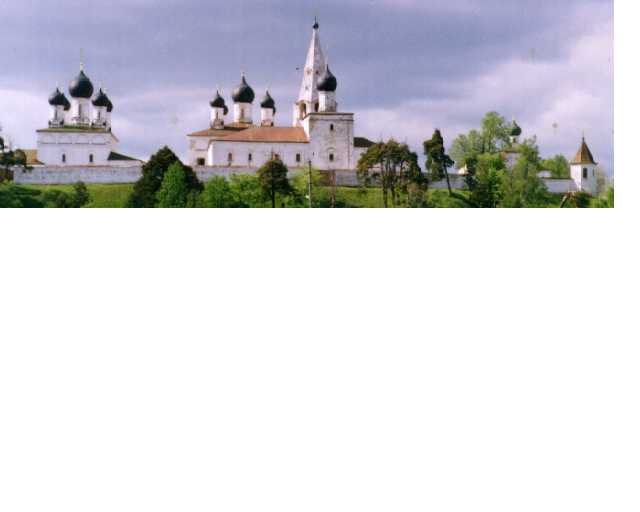 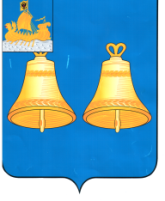 МАКАРЬЕВСКОГО МУНИЦИПАЛЬНОГО РАЙОНА КОСТРОМСКОЙ ОБЛАСТИСОБРАНИЕ ДЕПУТАТОВМАКАРЬЕВСКОГО МУНИЦИПАЛЬНОГО РАЙОНАР Е Ш Е Н И Е№ 38 от 12.07.2022 годаО внесении изменений и дополнений в решение 
Собрания депутатов Макарьевского муниципального 
района №71 от 23.12.2021 года «О бюджете Макарьевского муниципального района на 2022 годи на плановый период 2023 и 2024 годов» 
             
           Рассмотрев проект решения Собрания депутатов Макарьевского муниципального района «О внесении изменений и дополнений в решение Собрания депутатов «О бюджете Макарьевского муниципального района на 2022 год и на плановый период 2023 и 2024 годов», внесенный Главой  Макарьевского муниципального района Костромской области, финансовую экспертизу ревизионной комиссии Макарьевского муниципального района заключение депутатской комиссии по экономике и финансам, в соответствии статьи 14 Устава Макарьевского муниципального района Костромской области Собрание депутатовР Е Ш И Л О:           1.Внести в решение Собрания депутатов Макарьевского муниципального района  №71 от 23.12.2021 года «О бюджете Макарьевского муниципального района на 2022 год и на плановый период 2023 и 2024 годов»  следующие изменения и дополнения:         1.1. В подпункте 1 пункта 1 статьи 1 слова «в сумме 289 811767,00 рублей, в том числе объем безвозмездных поступлений в сумме 248 801167,00 рублей» заменить словами «в сумме 314 889 101,00 рубль, в том числе объем безвозмездных поступлений в сумме  273 878 501,00 рубль».         1.2. В подпункте 2 пункта 1 статьи 1 слова «в сумме 291 862 267,00 рублей» заменить словами «в сумме 316 939 601,00 рубль».
          1.3 Утвердить Приложение №1 «Источники финансирования дефицита бюджета Макарьевского муниципального района на 2022 год и на плановый период 2023 и 2024 годов» в новой редакции согласно приложению №1 к настоящему решению.          1.4. Утвердить Приложение №2 «Программа муниципальных внутренних заимствований         Макарьевского муниципального района на 2022 год и на плановый период 2023 и 2024 годов» в новой редакции согласно приложению №2 к настоящему решению.          1.5. Утвердить Приложение № 3 «Объем поступления доходов в бюджет Макарьевского муниципального района на 2022 год и на плановый период 2023 и 2024 годов» в новой редакции согласно приложения №3 к настоящему решению.          1.6. Утвердить Приложение №4 «Распределение бюджетных ассигнований на 2022 год и на плановый период 2023 и 2024 годов по разделам, подразделам, целевым статьям расходов, группам, подгруппам видов расходов классификации расходов бюджетов Российской Федерации» в новой редакции согласно приложению №4 к настоящему решению.          1.7. Утвердить Приложение №5 «Ведомственная структура расходов бюджета Макарьевского муниципального района на 2022 год и на плановый период 2023 и 2024 годов» в новой редакции согласно приложения  №5 к настоящему решению.          1.8.  В Пункте 5   статьи 4.1. слова «в сумме 3200,0 тыс.рулей» заменить словами «в сумме 4700,0 тыс.рублей».         1.9. Статью 15 изложить в новой редакции:  «Статья 15.1) по  состоянию на 1 января  2023 года  в сумме 20504500,0 рублей, в том числе верхний предел долга по муниципальным гарантиям Макарьевского муниципального района в сумме 0,0 рублей;2) по  состоянию на 1 января 2024 года в сумме 19218940,0 рублей, в том числе верхний предел долга по муниципальным гарантиям Макарьевского муниципального района в сумме 0,0 рублей; 3) по состоянию на 1 января 2025 года в сумме 17516370,0 рублей, в том числе верхний предел долга по муниципальным гарантиям Макарьевского муниципального района в сумме 0,0 рублей».            2. Контроль за выполнением настоящего решения возложить комиссию по экономике и финансам  Собрания депутатов Макарьевского муниципального района. 3. Настоящее решение вступает в силу с момента официального опубликования.             4. Настоящее решение направить  главе Макарьевского муниципального района для подписания и официального опубликования.Приложение №1  к решению Собрания депутатов №38 от 12.07.2022 года ИСТОЧНИКИ ФИНАНСИРОВАНИЯ ДЕФИЦИТА БЮДЖЕТА  МАКАРЬЕВСКОГО МУНИЦИПАЛЬНОГО РАЙОНА НА 2022 ГОД И НА ПЛАНОВЫЙ ПЕРИОД 2023 И 2024 ГОДОВПриложение №2  к решению Собрания депутатов № 38 от  12.07.2022 года ПРОГРАММА МУНИЦИПАЛЬНЫХ ВНУТРЕННИХ ЗАИМСТВОВАНИЙ МАКАРЬЕВСКОГО МУНИЦИПАЛЬНОГО РАЙОНА НА 2022 ГОД И  НА ПЛАНОВЫЙ ПЕРИОД 2023 И 2024 ГОДОВ (рублей)   Приложение №3  к решению Собрания депутатов № 38 от 12.07.2022 года ПРОГНОЗИРУЕМЫЕ ДОХОДЫ В БЮДЖЕТ МАКАРЬЕВСКОГО МУНИЦИПАЛЬНОГО РАЙОНА НА 2022 ГОД И НА ПЛАНОВЫЙ ПЕРИОД 2023 И 2024 ГОДОВПриложение №4  к решению Собрания депутатов №38 от 12.07.2022 года РАСПРЕДЕЛЕНИЕ АССИГНОВАНИЙ НА 2022 ГОД И  НА ПЛАНОВЫЙ ПЕРИОД 2023 И 2024 ГОДОВ ПО РАЗДЕЛАМ, ПОДРАЗДЕЛАМ, ЦЕЛЕВЫМ СТАТЬЯМ, ГРУППАМ, ПОДГРУППАМ ВИДОВ РАСХОДОВ КЛАССИФИКАЦИИ РАСХОДОВ БЮДЖЕТОВПриложение №5  к решению Собрания депутатов №38 от 12.07.2022 года ВЕДОМСТВЕННАЯ СТРУКТУРА РАСХОДОВ БЮДЖЕТА МАКАРЬЕВСКОГО МУНИЦИПАЛЬНОГО РАЙОНА НА 2022 ГОД И  НА ПЛАНОВЫЙ ПЕРИОД 2023 И 2024 ГОДОВПриложение №6  к решению Собрания депутатов № 38 от 12.07.2022 года МЕЖБЮДЖЕТНЫЕ ТРАНСФЕРТЫ, ПЕРЕДАВАЕМЫЕ БЮДЖЕТУ МАКАРЬЕВСКОГО МУНИЦИПАЛЬНОГО РАЙОНА ОТ ДРУГИХ БЮДЖЕТОВ БЮДЖЕТНОЙ СИСТЕМЫ РОССИЙСКОЙ ФЕДЕРАЦИИ  НА 2022 ГОД И  НА ПЛАНОВЫЙ ПЕРИОД 2023 И 2024 ГОДОВрублейПриложение №7  к решению Собрания депутатов №38 от 12.07.2022 года МЕЖБЮДЖЕТНЫЕ ТРАНСФЕРТЫ, ПРЕДОСТАВЛЯЕМЫЕ БЮДЖЕТАМ ПОСЕЛЕНИЙ ИЗ БЮДЖЕТА МАКАРЬЕВСКОГО МУНИЦИПАЛЬНОГО РАЙОНА НА 2022 ГОД И НА ПЛАНОВЫЙ ПЕРИОД 2023 И 2024 ГОДОВПриложение №8 к решению Собрания депутатов №38  от 12.07.2022 годаРаспределение межбюджетных трансфертов, передаваемых бюджетам поселений Макарьевского муниципального районаиз бюджета Макарьевского муниципального района на 2022 год и  на плановый период 2023 и 2024 годов№ 39 от 12.07.20222 годаО проекте решения «О внесении изменений в Устав муниципального образования Макарьевский муниципальный районКостромской области» и порядке участия граждан в его обсужденииВ соответствии с Федеральным законом от 06.10.2003 № 131-ФЗ «Об общих принципах организации местного самоуправления в Российской Федерации», Федеральным законом от 21.07.2005 № 97-ФЗ «О государственной регистрации уставов муниципальных образований», руководствуясь статьей 62 Устава муниципального образования Макарьевский муниципальный район Костромской области, принятого решением Собрания депутатов Макарьевского муниципального района Костромской области от 07 июля 2009 года № 300 (в редакции решений Собрания депутатов от 22.12.2009 № 343, от 27.05.2010 №386, от 22.12.2010 №35, от 01.11.2011 №110, от 31.05.2012 №161, от 28.02.2013 №216, от 26.02.2015 №324, от 18.08.2016 №70, от 22.11.2017 №86, от 26.04.2018 №118, от 01.11.2018 №155, от 20.03.2019 №11, от 30.03.2020 №15, от 30.09.2020 №41, от 30.06.2021 №24, от 23.12.2021 №77 ), Собрание депутатов  Макарьевского муниципального  районаР Е Ш И Л О:1. Принять проект решения «О внесении изменений в Устав муниципального образования Макарьевский муниципальный район Костромской области» (Приложение).2. Создать комиссию по учету предложений по проекту решения «О внесении изменений в Устав муниципального образования Макарьевский муниципальный район Костромской области» в составе:Метелкин Ю.Ю.  – председатель комиссии;Мокина Н.В. – секретарь комиссии;Казвиров А.Н. -  член комиссии;Круглов В.А. -  член комиссии;Смирнова С.В. -  член комиссии.3. Предложения по проекту решения «О внесении изменений в Устав муниципального образования Макарьевский муниципальный район Костромской области» принимаются до 12.08.2022года по адресу: Костромская область, г. Макарьев, пл. Революции, д.8, правовой отдел администрации Макарьевского муниципального района.4. Опубликовать настоящее решение в печатном средстве массовой информации «Информационный бюллетень Макарьевского муниципального района Костромской области».5. Назначить публичные слушания по проекту решения «О внесении изменений в Устав муниципального образования Макарьевский муниципальный район Костромской области» на 14 часов 15.08.2022года в малом зале администрации муниципального района по адресу: Костромская область,  г. Макарьев, пл. Революции, д.8.6. Настоящее решение вступает в силу с момента официального опубликования.7. Настоящее решение направить главе муниципального района для подписания и официального опубликования.Приложениек решению Собрания депутатовМакарьевского муниципального районаот ____________2022 № ____ПРОЕКТРОССИЙСКАЯ ФЕДЕРАЦИЯКОСТРОМСКАЯ ОБЛАСТЬСОБРАНИЕ ДЕПУТАТОВМАКАРЬЕВСКОГО МУНИЦИПАЛЬНОГО РАЙОНА Р Е Ш Е Н И Еот  ___________ года                                  № __О внесении изменений в Уставмуниципального образования Макарьевскиймуниципальный район Костромской областиВ целях приведения Устава муниципального образования Макарьевский муниципальный район Костромской области в соответствие с действующим законодательством Российской Федерации, руководствуясь статьёй 62 Устава муниципального образования Макарьевский муниципальный района Костромской области, учитывая результаты публичных слушаний, Собрание депутатов Макарьевского муниципального районаРЕШИЛО:1. Внести в Устав муниципального образования Макарьевский муниципальный район Костромской области от 07.07.2009 №300 (в редакции решений Собрания депутатов от 22.12.2009 №343, от 27.05.2010 №386, от 22.12.2010 №35, от 01.11.2011 №110, от 31.05.2012 №161, от 28.02.2013 N 216, от 26.02.2015 №324, от 18.08.2016 №70 от 22.11.2017 №86, от 26.04.2018 №118, от 01.11.2018 №155, от 20.03.2019 №11, от 30.03.2020 №15, от 30.09.2020 №41,от 30.06.2021 №24, от 23.12.2021 №77) следующие изменения:1.1.  В абзаце 14 статьи 2 слова «член избирательной комиссии муниципального образования, действующей на постоянной основе и являющийся юридическим лицом, с правом решающего голоса, работающий в комиссии на постоянной (штатной) основе,» исключить;1.2. В части 3 статьи 22 слова «избирательной комиссией Макарьевского муниципального района» заменить словами «избирательной комиссией, организующей подготовку и проведение выборов в органы местного самоуправления»;1.3. В пункте «в» части 4.2.1 статьи 23 слова «органами исполнительной власти» заменить словами «исполнительными органами»;1.4.Статью 26 признать утратившей силу;1.5.Часть 4 статьи 27 признать утратившей силу;1.6. В статье 37:1.6.1. В части 8 слова «избирательной комиссией Макарьевского муниципального района» исключить;1.6.2. В части 12 второе и третье предложение исключить;1.6.3. Части 14 изложить в следующей редакции: «14. Если по результатам голосования, установлено, что необходимым числом голосов Глава муниципального образования отозван, Собрание депутатов Макаьевского муниципального района не позднее, чем на пятнадцатый день со дня официального опубликования (обнародования) результатов голосования принимает решение о досрочном прекращении полномочий главы Макарьевского муниципального района.»;1.7. В части 5 статьи 60 слова «федеральных органов исполнительной власти и органы исполнительной власти» заменить словами «федеральных исполнительных органов и исполнительных органов»;1.8. В части 4 статьи 62 слова «органа исполнительной власти» заменить словами «исполнительного органа»;2. Направить настоящее решение для государственной регистрации в Управление Министерства юстиции Российской Федерации по Костромской области.3. Настоящее решение вступает в силу со дня его официального опубликования после государственной регистрации, за исключением подпунктов 1.1.,1.2.,1.4.-1.6, вступающих в силу 01.01.2023г.№ 40 от 12.07.2022 годаО выплате ежеквартальной премииРуководствуясь статьей 20 Устава Макарьевского муниципального района Костромской области, в соответствии с решением Собрания депутатов Макарьевского муниципального района от 31.10.2019 №71 «Об оплате труда лиц, замещающих муниципальные должности Макарьевского муниципального района Костромской области», Собрание депутатов Макарьевского муниципального района,РЕШИЛО:1.  Учитывая отсутствие рекомендаций от администрации Костромской области о снижении размера премии главе Макарьевского муниципального района Костромской области, выплатить главе Макарьевского муниципального района Костромской области премию за выполнение особо важных и сложных заданий за второй квартал 2022 года в размере 43043,0 рубля.2.  Настоящее решение вступает в силу со дня его подписания.3. Настоящее решение направить главе Макарьевского муниципального района для подписания.№ 41 от 12.07.2022 годаО выплате ежеквартальной премии Руководствуясь статьей 25 Устава Макарьевского муниципального района Костромской области, в соответствии с решением Собрания депутатов Макарьевского муниципального района от 31.10.2019 №71 (в редакции решения Собрания депутатов Макарьевского муниципального района от 24.12.2020 №68, от 28.01.2021 №1, от 25.11.2021 №64, от 23.12.2021 №73, от 30.03.2022 №13) «Об оплате труда лиц, замещающих муниципальные должности Макарьевского муниципального района Костромской области»,  Собрание депутатов Макарьевского муниципального района,РЕШИЛО:1.Выплатить председателю Ревизионной комиссии Макарьевского муниципального района премию за выполнение особо важных и сложных заданий за второй квартал 2022 года в размере 4623 рубля.2. Настоящее решение вступает в силу со дня его подписания.3. Настоящее решение направить главе Макарьевского муниципального района для подписания.Извещение о проведении собрания о согласовании местоположения границы земельного участка.Кадастровым инженером Дрокиным Алексеем Сергеевичем, почтовый адрес: 157460 Костромская обл., г. Макарьев, ул. Строительная, д. 1, кв. 2, тел. +79303830801, электронная почта: drokin10@mail.ru, реестровый номер 36205, выполняются кадастровые работы в отношении земельного участка с местоположением: Костромская обл, р-н Макарьевский, Вознесенское сельское поселение, д Ефимово, дом 18, с кадастровым номером 44:09:110801:19.Заказчиком кадастровых работ является Шевякова Татьяна Геннадьевна, проживающая по адресу: 156003, Российская Федерация, Костромская область, Кострома г, пр-ктРечной, д. 23, кв. 18, телефон: +79607465517.Смежные земельные участки, с правообладателями которых требуется согласовать местоположение границы: кадастровый номер 44:09:110801:18, с местоположением: обл. Костромская, р-н Макарьевский, Вознесенское сельское поселение, д. Ефимово.Собрание по поводу согласования местоположения границы состоится по адресу: Костромская обл, р-н Макарьевский, Вознесенское сельское поселение, д Ефимово, дом 18, 13.08.2022 г. в 10 часов 00 минут.С проектом межевого плана земельного участка можно ознакомиться по адресу: 157460 Костромская обл., г. Макарьев, ул. Строительная, д. 1, кв. 2.Требования о проведении согласования местоположения границ земельных участков на местности принимаются с 13.07.2022 г. по 12.08.2022 г., обоснованные возражения о местоположении границ земельных участков после ознакомления с проектом межевого плана принимаются с 13.07.2022 г. по 12.08.2022 г., по адресу: 157460 Костромская обл., г. Макарьев, ул. Строительная, д. 1, кв. 2.При проведении согласования местоположения границ при себе необходимо иметь документ, удостоверяющий личность, а также документы о правах на земельный участок (часть 12 статьи 39, часть 2 статьи 40 Федерального закона от 24 июля 2007 г. № 221-ФЗ «О кадастровой деятельности»).Извещение о проведении собрания о согласовании местоположения границы земельного участка.Кадастровым инженером Дрокиным Алексеем Сергеевичем, почтовый адрес: 157460 Костромская обл., г. Макарьев, ул. Строительная, д. 1, кв. 2, тел. +79303830801, электронная почта: drokin10@mail.ru, реестровый номер 36205, выполняются кадастровые работы в отношении земельного участка с местоположением: 157486, Российская Федерация, Костромская область, Макарьевский р-н, Ефимово д, в 20 м на юго-запад от д. 18, в кадастровомквартале44:09:110801.Заказчиком кадастровых работ является Шевякова Татьяна Геннадьевна, проживающая по адресу: 156003, Российская Федерация, Костромская область, Кострома г, пр-кт Речной, д. 23, кв. 18, телефон: +79607465517.Смежные земельные участки, с правообладателями которых требуется согласовать местоположение границы: кадастровый номер 44:09:110801:18, с местоположением: обл. Костромская, р-н Макарьевский, Вознесенское сельское поселение, д. Ефимово.Собрание по поводу согласования местоположения границы состоится по адресу: Костромская обл, р-н Макарьевский, Вознесенское сельское поселение, д Ефимово, дом 18, 13.08.2022 г. в 10 часов 00 минут.С проектом межевого плана земельного участка можно ознакомиться по адресу: 157460 Костромская обл., г. Макарьев, ул. Строительная, д. 1, кв. 2.Требования о проведении согласования местоположения границ земельных участков на местности принимаются с 13.07.2022 г. по 12.08.2022 г., обоснованные возражения о местоположении границ земельных участков после ознакомления с проектом межевого плана принимаются с 13.07.2022 г. по 12.08.2022 г., по адресу: 157460 Костромская обл., г. Макарьев, ул. Строительная, д. 1, кв. 2.При проведении согласования местоположения границ при себе необходимо иметь документ, удостоверяющий личность, а также документы о правах на земельный участок (часть 12 статьи 39, часть 2 статьи 40 Федерального закона от 24 июля 2007 г. № 221-ФЗ «О кадастровой деятельности»).Извещение о проведении собрания о согласовании местоположения границы земельного участкаКадастровым инженером Осиповой Анастасией Сергеевной, почтовый адрес: Костромская обл., Макарьевский р-н, г. Макарьев, ул. Н-Валовая, д.14 , эл. почта: nastya.anasta.osipova@list.ru, тел. 89109237003, реестровый номер 36199 выполняются кадастровые работы в отношении земельного участка,  расположенного по адресу: обл. Костромская, р-н Макарьевский, с/п Горчухинское, п. Горчуха, ул. Набережная, дом 34 ,с кадастровым номером 44:09:150101:824.Заказчиком кадастровых работ является: Колесников Юрий Борисович, проживающий по адресу:156015,Костромскаяобл., г.Кострома,ул.Соловьиная,д.4,кв.8,89159223786 .Смежные земельные участки, с правообладателями которых требуется согласовать местоположение границы: кадастровый номер: 44:09:150101:231, расположенный: обл. Костромская, р-н Макарьевский, Горчухинское сельское поселение, п. Горчуха, ул. Набережная, дом 32; кадастровый номер: 44:09:150101:235, расположенный: Костромская область, р-н Макарьевский, п Горчуха, ул Набережная, д 36; кадастровый номер:44:09:150101:491, расположенный по адресу: обл. Костромская, р-н Макарьевский, с/п Горчухинское, п. Горчуха, ул. Школьная, дом 15, кв.2;кадастровый номер: 44:09:150101:478, расположенный по адресу: обл. Костромская, р-н Макарьевский, с/п Горчухинское, п. Горчуха, ул. Школьная, дом 15, кв.1; кадастровый номер: 44:09:150101:481, расположенный по адресу: Костромская область, р-н Макарьевский, п Горчуха, ул Школьная, д 17, кв 1, земли и земельные участки кадастрового квартала 44:09:150102, смежные с земельным участком, расположенным по адресу: обл. Костромская, р-н Макарьевский, с/п Горчухинское, п. Горчуха, ул. Набережная, дом 34 ,с кадастровым номером 44:09:150101:824.Собрание по поводу согласования местоположения границы состоится по адресу: 157483, обл. Костромская, р-н Макарьевский, с/п Горчухинское, п. Горчуха, ул. Набережная, дом 34  , «13» августа  2022 г. в 10 часов 00 минут.С проектом межевого плана земельного участка можно ознакомиться по адресу: 157483, обл. Костромская, р-н Макарьевский, с/п Горчухинское, п. Горчуха, ул. Набережная, дом 34.Требования о проведении согласования местоположения границ земельных участков на местности принимаются с 12 июля 2022 г. по 13 августа 2022 г., обоснованные возражения о местоположении границ земельных участков после ознакомления с проектом межевого плана принимаются с 12 июля 2022 г. по 13 августа  2022 г., по адресу: Костромская обл.,  Макарьевский р-н, г. Макарьев, ул. Н-Валовая, д.14. При проведении согласования местоположения границ при себе необходимо иметь документ, удостоверяющий личность, а также документы о правах на земельный участок (часть 12 статьи 39, часть 2 статьи 40 Федерального закона от 24 июля 2007 г. № 221-ФЗ «О кадастровой деятельности»).УЧРЕДИТЕЛИ: Собрание депутатов и администрация Макарьевского муниципального районаТираж:   35  экз.                      наш адрес: . Макарьев,  пл. Революции, д. 8                           цена: бесплатноКодНаименованиеСумма на 2022 годСумма на 2023 годСумма на 2024 год01000000000000000Источники внутреннего финансирования дефицитов бюджетов2050500,002114440,002177430,0001020000000000000Кредиты кредитных организаций в валюте Российской Федерации-2845500,001264440,00847430,0001020000000000700Привлечение кредитов от кредитных организаций в валюте Российской Федерации2654500,003914440,004747430,0001020000050000710Привлечение муниципальными районами кредитов от кредитных организаций в валюте Российской Федерации2654500,003914440,004747430,0001020000000000800Погашение кредитов, предоставленных кредитными организациями в валюте Российской Федерации-5500000,00-2650000,00-3900000,0001020000050000810Погашение муниципальными районами кредитов от кредитных организаций в валюте Российской Федерации-5500000,00-2650000,00-3900000,0001030000000000000Бюджетные кредиты из других бюджетов бюджетной системы Российской Федерации7650000,00-2550000,00-2550000,0001030100000000000Бюджетные кредиты из других бюджетов бюджетной системы Российской Федерации в валюте Российской Федерации10200000,000,000,0001030100000000700Привлечение бюджетных кредитов из других бюджетов бюджетной системы Российской Федерации в валюте Российской Федерации10200000,000,000,0001030100050000710Привлечение кредитов из других бюджетов бюджетной системы Российской Федерации бюджетами муниципальных районов в валюте Российской Федерации10200000,000,000,0001030100000000800Погашение бюджетных кредитов, полученных из других бюджетов бюджетной системы Российской Федерации в валюте Российской Федерации-2550000,00-2550000,00-2550000,0001030100050000810Погашение бюджетами муниципальных районов кредитов из других бюджетов бюджетной системы Российской Федерации в валюте Российской Федерации-2550000,00-2550000,00-2550000,0001050000000000000Изменение остатков средств на счетах по учету средств бюджетов1946000,001050000,001530000,0001050000000000500Увеличение остатков средств бюджетов-327743601,00-247702171,00-250301203,0001050200000000500Увеличение прочих остатков средств бюджетов-327743601,00-247702171,00-250301203,0001050201000000510Увеличение прочих остатков денежных средств бюджетов-327743601,00-247702171,00-250301203,0001050201050000510Увеличение прочих остатков денежных средств бюджетов муниципальных районов-327743601,00-247702171,00-250301203,0001050000000000600Уменьшение остатков средств бюджетов329689601,00248752171,00251831203,0001050200000000600Уменьшение прочих остатков средств бюджетов329689601,00248752171,00251831203,0001050201000000610Уменьшение прочих остатков денежных средств бюджетов329689601,00248752171,00251831203,0001050201050000610Уменьшение прочих остатков денежных средств бюджетов муниципальных районов329689601,00248752171,00251831203,0001060000000000000Иные источники внутреннего финансирования дефицитов бюджетов-4700000,002350000,002350000,0001060500000000000Бюджетные кредиты, предоставленные внутри страны в валюте Российской Федерации -4700000,002350000,002350000,0001060500000000600Возврат бюджетных кредитов, предоставленных внутри страны в валюте Российской Федерации 0,002350000,002350000,0001060502000000600Возврат бюджетных кредитов, предоставленных другим бюджетам бюджетной системы Российской Федерации в валюте Российской Федерации0,002350000,002350000,0001060502050000640Возврат бюджетных кредитов, предоставленных другим бюджетам бюджетной системы Российской Федерации из бюджетов муниципальных районов в валюте Российской Федерации0,002350000,002350000,0001060500000000500Предоставление бюджетных кредитов внутри страны в валюте Российской Федерации -4700000,000,000,0001060502000000500Предоставление бюджетных кредитов другим бюджетам бюджетной системы Российской Федерации в валюте Российской Федерации-4700000,000,000,0001060502050000540Предоставление бюджетных кредитов другим бюджетам бюджетной системы Российской Федерации из бюджетов мууниципальных районов в валюте Российской Федерации-4700000,000,000,00№ п.п.НаименованиеСумма на 2022 годСумма на 2023 годСумма на 2024 год1Кредиты  кредитных организаций, полученные бюджетом Макарьевского муниципального района в валюте Российской Федерации-2845500,001264440,00847430,001.1привлечение кредитов от кредитных организаций2654500,003914440,004747430,001.2погашение основной суммы задолженности5500000,002650000,003900000,002Бюджетные кредиты, полученные от бюджетов других уровней:7650000,00-2550000,00-2550000,002.1привлечение кредитов из других бюджетов10200000,00002.2погашение основной суммы задолженности2550000,002550000,002550000,00Коды бюджетной классификации Наименование кодов классификации доходовВсего рублейВсего рублейВсего рублейКоды бюджетной классификации Наименование кодов классификации доходов2022 год2023 год2024 год00010000000000000000НАЛОГОВЫЕ И НЕНАЛОГОВЫЕ ДОХОДЫ41010600,0042288900,0043548600,0000010100000000000000НАЛОГИ НА ПРИБЫЛЬ, ДОХОДЫ17394000,0019080000,0019845000,0000010102000010000110Налог на доходы физических лиц17394000,0019080000,0019845000,0000010102010010000110Налог на доходы физических лиц с доходов, источником которых является налоговый агент, за исключением доходов, в отношении которых исчисление и уплата налога осуществляются в соответствии со статьями 227, 227.1 и 228 Налогового кодекса Российской Федерации16260000,0018130000,0018895000,0000010102020010000110Налог на доходы физических лиц с доходов, полученных от осуществления деятельности физическими лицами, зарегистрированными в качестве индивидуальных предпринимателей, нотариусов, занимающихся частной практикой, адвокатов, учредивших адвокатские кабинеты, и других лиц, занимающихся частной практикой в соответствии со статьей 227 Налогового кодекса Российской Федерации700000,00700000,00700000,0000010102030010000110Налог на доходы физических лиц с доходов, полученных физическими лицами в соответствии со статьей 228 Налогового кодекса Российской Федерации200000,00200000,00200000,0000010102040010000110Налог на доходы физических лиц в виде фиксированных авансовых платежей с доходов, полученных физическими лицами, являющимися иностранными гражданами, осуществляющими трудовую деятельность по найму на основании патента в соответствии со статьей 227.1 Налогового кодекса Российской Федерации80000,0050000,0050000,0000010102080010000110Налог на доходы физических лиц в части суммы налога, превышающей 650 000 рублей, относящейся к части налоговой базы, превышающей 5 000 000 рублей (за исключением налога на доходы физических лиц с сумм прибыли контролируемой иностранной компании, в том числе фиксированной прибыли контролируемой иностранной компании)154000,0000010300000000000000НАЛОГИ НА ТОВАРЫ (РАБОТЫ, УСЛУГИ), РЕАЛИЗУЕМЫЕ НА ТЕРРИТОРИИ РОССИЙСКОЙ ФЕДЕРАЦИИ4469600,004624900,004763600,0000010302000010000110Акцизы по подакцизным товарам (продукции), производимым на территории Российской Федерации4469600,004624900,004763600,0000010302230010000110Доходы от уплаты акцизов на дизельное топливо, подлежащие распределению между бюджетами субъектов Российской Федерации и местными бюджетами с учетом установленных дифференцированных нормативов отчислений в местные бюджеты2054780,002141250,002205480,0000010302231010000110Доходы от уплаты акцизов на дизельное топливо, подлежащие распределению между бюджетами субъектов Российской Федерации и местными бюджетами с учетом установленных дифференцированных нормативов отчислений в местные бюджеты (по нормативам, установленным Федеральным законом о федеральном бюджете в целях формирования дорожных фондов субъектов Российской Федерации)2054780,002141250,002205480,0000010302240010000110Доходы от уплаты акцизов на моторные масла для дизельных и (или) карбюраторных (инжекторных) двигателей, подлежащие распределению между бюджетами субъектов Российской Федерации и местными бюджетами с учетом установленных дифференцированных нормативов отчислений в местные бюджеты11590,0011960,0012320,0000010302241010000110Доходы от уплаты акцизов на моторные масла для дизельных и (или) карбюраторных (инжекторных) двигателей, подлежащие распределению между бюджетами субъектов Российской Федерации и местными бюджетами с учетом установленных дифференцированных нормативов отчислений в местные бюджеты (по нормативам, установленным Федеральным законом о федеральном бюджете в целях формирования дорожных фондов субъектов Российской Федерации)11590,0011960,0012320,0000010302250010000110Доходы от уплаты акцизов на автомобильный бензин, подлежащие распределению между бюджетами субъектов Российской Федерации и местными бюджетами с учетом установленных дифференцированных нормативов отчислений в местные бюджеты2695930,002800420,002884430,0000010302251010000110Доходы от уплаты акцизов на автомобильный бензин, подлежащие распределению между бюджетами субъектов Российской Федерации и местными бюджетами с учетом установленных дифференцированных нормативов отчислений в местные бюджеты (по нормативам, установленным Федеральным законом о федеральном бюджете в целях формирования дорожных фондов субъектов Российской Федерации)2695930,002800420,002884430,0000010302260010000110Доходы от уплаты акцизов на прямогонный бензин, подлежащие распределению между бюджетами субъектов Российской Федерации и местными бюджетами с учетом установленных дифференцированных нормативов отчислений в местные бюджеты-292700,00-328730,00-338630,0000010302261010000110Доходы от уплаты акцизов на прямогонный бензин, подлежащие распределению между бюджетами субъектов Российской Федерации и местными бюджетами с учетом установленных дифференцированных нормативов отчислений в местные бюджеты (по нормативам, установленным Федеральным законом о федеральном бюджете в целях формирования дорожных фондов субъектов Российской Федерации)-292700,00-328730,00-338630,0000010500000000000000НАЛОГИ НА СОВОКУПНЫЙ ДОХОД7886000,008050000,008150000,0000010501000000000110Налог, взимаемый в связи с применением упрощенной системы налогообложения6136000,006200000,006200000,0000010501010010000110Налог, взимаемый с налогоплательщиков, выбравших в качестве объекта налогообложения доходы2906000,002939000,002939000,0000010501011010000110Налог, взимаемый с налогоплательщиков, выбравших в качестве объекта налогообложения доходы2906000,002939000,002939000,0000010501020010000110Налог, взимаемый с налогоплательщиков, выбравших в качестве объекта налогообложения доходы, уменьшенные на величину расходов3230000,003261000,003261000,0000010501021010000110Налог, взимаемый с налогоплательщиков, выбравших в качестве объекта налогообложения доходы, уменьшенные на величину расходов (в том числе минимальный налог, зачисляемый в бюджеты субъектов Российской Федерации)3230000,003261000,003261000,0000010502000020000110Единый налог на вмененный доход для отдельных видов деятельности150000,000,000,0000010502010020000110Единый налог на вмененный доход для отдельных видов деятельности150000,0000010503000010000110Единый сельскохозяйственный налог50000,0050000,0050000,0000010503010010000110Единый сельскохозяйственный налог50000,0050000,0050000,0000010504000020000110Налог, взимаемый в связи с применением патентной системы налогообложения1550000,001800000,001900000,0000010504020020000110Налог, взимаемый в связи с применением патентной системы налогообложения, зачисляемый в бюджеты муниципальных районов1550000,001800000,001900000,0000010800000000000000ГОСУДАРСТВЕННАЯ ПОШЛИНА1400000,001400000,001400000,0000010803000010000110Государственная пошлина по делам, рассматриваемым в судах общей юрисдикции, мировыми судьями1400000,001400000,001400000,0000010803010010000110Государственная пошлина по делам, рассматриваемым в судах общей юрисдикции, мировыми судьями (за исключением Верховного Суда Российской Федерации)1400000,001400000,001400000,0000011100000000000000ДОХОДЫ ОТ ИСПОЛЬЗОВАНИЯ ИМУЩЕСТВА, НАХОДЯЩЕГОСЯ В ГОСУДАРСТВЕННОЙ И МУНИЦИПАЛЬНОЙ СОБСТВЕННОСТИ1871000,001869000,001869000,0000011103000000000120Проценты, полученные от предоставления бюджетных кредитов внутри страны2000,0000011103050050000120Проценты, полученные от предоставления бюджетных кредитов внутри страны за счет средств бюджетов муниципальных районов2000,0000011105000000000120Доходы, получаемые в виде арендной либо иной платы за передачу в возмездное пользование государственного и муниципального имущества (за исключением имущества бюджетных и автономных учреждений, а также имущества государственных и муниципальных унитарных предприятий, в том числе казенных)1854000,001854000,001854000,0000011105010000000120Доходы, получаемые в виде арендной платы за земельные участки, государственная собственность на которые не разграничена, а также средства от продажи права на заключение договоров аренды указанных земельных участков750000,00750000,00750000,0000011105013050000120Доходы, получаемые в виде арендной платы за земельные участки, государственная собственность на которые не разграничена и которые расположены в границах сельских поселений и межселенных территорий муниципальных районов, а также средства от продажи права на заключение договоров аренды указанных земельных участков500000,00500000,00500000,0000011105013130000120Доходы, получаемые в виде арендной платы за земельные участки, государственная собственность на которые не разграничена и которые расположены в границах городских поселений, а также средства от продажи права на заключение договоров аренды указанных земельных участков250000,00250000,00250000,0000011105020000000120Доходы, получаемые в виде арендной платы за земли после разграничения государственной собственности на землю, а также средства от продажи права на заключение договоров аренды указанных земельных участков (за исключением земельных участков бюджетных и автономных учреждений)100000,00100000,00100000,0000011105025050000120Доходы, получаемые в виде арендной платы, а также средства от продажи права на заключение договоров аренды за земли, находящиеся в собственности муниципальных районов (за исключением земельных участков муниципальных бюджетных и автономных учреждений)100000,00100000,00100000,0000011105030000000120Доходы от сдачи в аренду имущества, находящегося в оперативном управлении органов государственной власти, органов местного самоуправления, государственных внебюджетных фондов и созданных ими учреждений (за исключением имущества бюджетных и автономных учреждений)254000,00254000,00254000,0000011105035050000120Доходы от сдачи в аренду имущества, находящегося в оперативном управлении органов управления муниципальных районов и созданных ими учреждений (за исключением имущества муниципальных бюджетных и автономных учреждений)254000,00254000,00254000,0000011105070000000120Доходы от сдачи в аренду имущества, составляющего государственную (муниципальную) казну (за исключением земельных участков)750000,00750000,00750000,0000011105075050000120Доходы от сдачи в аренду имущества, составляющего казну муниципальных районов (за исключением земельных участков)750000,00750000,00750000,0000011109000000000120Прочие доходы от использования имущества и прав, находящихся в государственной и муниципальной собственности (за исключением имущества бюджетных и автономных учреждений, а также имущества государственных и муниципальных унитарных предприятий, в том числе казенных)15000,0015000,0015000,0000011109040000000120Прочие поступления от использования имущества, находящегося в государственной и муниципальной собственности (за исключением имущества бюджетных и автономных учреждений, а также имущества государственных и муниципальных унитарных предприятий, в том числе казенных)15000,0015000,0015000,0000011109045050000120Прочие поступления от использования имущества, находящегося в собственности муниципальных районов (за исключением имущества муниципальных бюджетных и автономных учреждений, а также имущества муниципальных унитарных предприятий, в том числе казенных)15000,0015000,0015000,0000011200000000000000ПЛАТЕЖИ ПРИ ПОЛЬЗОВАНИИ ПРИРОДНЫМИ РЕСУРСАМИ60000,0060000,0060000,0000011201000010000120Плата за негативное воздействие на окружающую среду60000,0060000,0060000,0000011201010010000120Плата за выбросы загрязняющих веществ в атмосферный воздух стационарными объектами16000,0016000,0016000,0000011201030010000120Плата за сбросы загрязняющих веществ в водные объекты1000,001000,001000,0000011201040010000120Плата за размещение отходов производства и потребления43000,0043000,0043000,0000011201041010000120Плата за размещение отходов производства32000,0032000,0032000,0000011201042010000120Плата за размещение твердых коммунальных отходов11000,0011000,0011000,0000011300000000000000ДОХОДЫ ОТ ОКАЗАНИЯ ПЛАТНЫХ УСЛУГ И КОМПЕНСАЦИИ ЗАТРАТ ГОСУДАРСТВА5409000,005855000,006111000,0000011301000000000130Доходы от оказания платных услуг (работ)5040000,005477000,005723000,0000011301990000000130Прочие доходы от оказания платных услуг (работ)5040000,005477000,005723000,0000011301995050000130Прочие доходы от оказания платных услуг (работ) получателями средств бюджетов муниципальных районов5040000,005477000,005723000,0000011302000000000130Доходы от компенсации затрат государства369000,00378000,00388000,0000011302060000000130Доходы, поступающие в порядке возмещения расходов, понесенных в связи с эксплуатацией имущества369000,00378000,00388000,0000011302065050000130Доходы, поступающие в порядке возмещения расходов, понесенных в связи с эксплуатацией имущества муниципальных районов283000,00273000,00273000,0000011400000000000000ДОХОДЫ ОТ ПРОДАЖИ МАТЕРИАЛЬНЫХ И НЕМАТЕРИАЛЬНЫХ АКТИВОВ1971000,00800000,00800000,0000011402000000000000Доходы от реализации имущества, находящегося в государственной и муниципальной собственности (за исключением движимого имущества бюджетных и автономных учреждений, а также имущества государственных и муниципальных унитарных предприятий, в том числе казенных)220000,00300000,00300000,0000011402050050000410Доходы от реализации имущества, находящегося в собственности муниципальных районов (за исключением движимого имущества муниципальных бюджетных и автономных учреждений, а также имущества муниципальных унитарных предприятий, в том числе казенных), в части реализации основных средств по указанному имуществу0,00300000,00300000,0000011402053050000410Доходы от реализации иного имущества, находящегося в собственности муниципальных районов (за исключением имущества муниципальных бюджетных и автономных учреждений, а также имущества муниципальных унитарных предприятий, в том числе казенных), в части реализации основных средств по указанному имуществу0,00300000,00300000,0000011402050050000440Доходы от реализации имущества, находящегося в собственности муниципальных районов (за исключением имущества муниципальных бюджетных и автономных учреждений, а также имущества муниципальных унитарных предприятий, в том числе казенных), в части реализации материальных запасов по указанному имуществу220000,0000011402053050000440Доходы от реализации иного имущества, находящегося в собственности муниципальных районов (за исключением имущества муниципальных бюджетных и автономных учреждений, а также имущества муниципальных унитарных предприятий, в том числе казенных), в части реализации материальных запасов по указанному имуществу220000,0000011406000000000430Доходы от продажи земельных участков, находящихся в государственной и муниципальной собственности1200000,00300000,00300000,0000011406010000000430Доходы от продажи земельных участков, государственная собственность на которые не разграничена1200000,00300000,00300000,0000011406013050000430Доходы от продажи земельных участков, государственная собственность на которые не разграничена и которые расположены в границах сельских поселений и межселенных территорий муниципальных районов1100000,00200000,00200000,0000011406013130000430Доходы от продажи земельных участков, государственная собственность на которые не разграничена и которые расположены в границах городских поселений100000,00100000,00100000,0000011413000000000000Доходы от приватизации имущества, находящегося в государственной и муниципальной собственности551000,00200000,00200000,0000011413050050000410Доходы от приватизации имущества, находящегося в собственности муниципальных районов, в части приватизации нефинансовых активов имущества казны551000,00200000,00200000,0000011600000000000000ШТРАФЫ, САНКЦИИ, ВОЗМЕЩЕНИЕ УЩЕРБА550000,00550000,00550000,0000011601000010000140Административные штрафы, установленные Кодексом Российской Федерации об административных правонарушениях306500,00270500,00270500,0000011601050010000140Административные штрафы, установленные главой 5 Кодекса Российской Федерации об административных правонарушениях, за административные правонарушения, посягающие на права граждан7500,0016500,0016500,0000011601053010000140Административные штрафы, установленные главой 5 Кодекса Российской Федерации об административных правонарушениях, за административные правонарушения, посягающие на права граждан, налагаемые мировыми судьями, комиссиями по делам несовершеннолетних и защите их прав7500,0016500,0016500,0000011601060010000140Административные штрафы, установленные главой 6 Кодекса Российской Федерации об административных правонарушениях, за административные правонарушения, посягающие на здоровье, санитарно-эпидемиологическое благополучие населения и общественную нравственность61000,0041000,0041000,0000011601063010000140Административные штрафы, установленные главой 6 Кодекса Российской Федерации об административных правонарушениях, за административные правонарушения, посягающие на здоровье, санитарно-эпидемиологическое благополучие населения и общественную нравственность, налагаемые мировыми судьями, комиссиями по делам несовершеннолетних и защите их прав61000,0041000,0041000,0000011601070010000140Административные штрафы, установленные главой 7 Кодекса Российской Федерации об административных правонарушениях, за административные правонарушения в области охраны собственности5500,005500,005500,0000011601073010000140Административные штрафы, установленные главой 7 Кодекса Российской Федерации об административных правонарушениях, за административные правонарушения в области охраны собственности, налагаемые мировыми судьями, комиссиями по делам несовершеннолетних и защите их прав5500,005500,005500,0000011601080010000140Административные штрафы, установленные главой 8 Кодекса Российской Федерации об административных правонарушениях, за административные правонарушения в области охраны окружающей среды и природопользования15400,0015400,0015400,0000011601083010000140Административные штрафы, установленные главой 8 Кодекса Российской Федерации об административных правонарушениях, за административные правонарушения в области охраны окружающей среды и природопользования, налагаемые мировыми судьями, комиссиями по делам несовершеннолетних и защите их прав15400,0015400,0015400,0000011601130010000140Административные штрафы, установленные главой 13 Кодекса Российской Федерации об административных правонарушениях, за административные правонарушения в области связи и информации12000,0000011601133010000140Административные штрафы, установленные главой 13 Кодекса Российской Федерации об административных правонарушениях, за административные правонарушения в области связи и информации, налагаемые мировыми судьями, комиссиями по делам несовершеннолетних и защите их прав12000,0000011601140010000140Административные штрафы, установленные главой 14 Кодекса Российской Федерации об административных правонарушениях, за административные правонарушения в области предпринимательской деятельности и деятельности саморегулируемых организаций1000,001000,001000,0000011601143010000140Административные штрафы, установленные главой 14 Кодекса Российской Федерации об административных правонарушениях, за административные правонарушения в области предпринимательской деятельности и деятельности саморегулируемых организаций, налагаемые мировыми судьями, комиссиями по делам несовершеннолетних и защите их прав1000,001000,001000,0000011601150010000140Административные штрафы, установленные главой 15 Кодекса Российской Федерации об административных правонарушениях, за административные правонарушения в области финансов, налогов и сборов, страхования, рынка ценных бумаг2000,005000,005000,0000011601153010000140Административные штрафы, установленные главой 15 Кодекса Российской Федерации об административных правонарушениях, за административные правонарушения в области финансов, налогов и сборов, страхования, рынка ценных бумаг (за исключением штрафов, указанных в пункте 6 статьи 46 Бюджетного кодекса Российской Федерации), налагаемые мировыми судьями, комиссиями по делам несовершеннолетних и защите их прав2000,005000,005000,0000011601190010000140Административные штрафы, установленные главой 19 Кодекса Российской Федерации об административных правонарушениях, за административные правонарушения против порядка управления33600,0017600,0017600,0000011601193010000140Административные штрафы, установленные главой 19 Кодекса Российской Федерации об административных правонарушениях, за административные правонарушения против порядка управления, налагаемые мировыми судьями, комиссиями по делам несовершеннолетних и защите их прав33600,0017600,0017600,0000011601200010000140Административные штрафы, установленные главой 20 Кодекса Российской Федерации об административных правонарушениях, за административные правонарушения, посягающие на общественный порядок и общественную безопасность168500,00168500,00168500,0000011601203010000140Административные штрафы, установленные главой 20 Кодекса Российской Федерации об административных правонарушениях, за административные правонарушения, посягающие на общественный порядок и общественную безопасность, налагаемые мировыми судьями, комиссиями по делам несовершеннолетних и защите их прав168500,00168500,00168500,0000011602000020000140Административные штрафы, установленные законами субъектов Российской Федерации об административных правонарушениях3000,0023500,0023500,0000011602010 02 0000 140Административные штрафы, установленные законами субъектов Российской Федерации об административных правонарушениях, за нарушение законов и иных нормативных правовых актов субъектов Российской Федерации3000,0023500,0023500,0000011607000010000140Штрафы, неустойки, пени, уплаченные в соответствии с законом или договором в случае неисполнения или ненадлежащего исполнения обязательств перед государственным (муниципальным) органом, органом управления государственным внебюджетным фондом, казенным учреждением, Центральным банком Российской Федерации, иной организацией, действующей от имени Российской Федерации5500,0000011607010000000140Штрафы, неустойки, пени, уплаченные в случае просрочки исполнения поставщиком (подрядчиком, исполнителем) обязательств, предусмотренных государственным (муниципальным) контрактом5500,0000011607010050000140Штрафы, неустойки, пени, уплаченные в случае просрочки исполнения поставщиком (подрядчиком, исполнителем) обязательств, предусмотренных муниципальным контрактом, заключенным муниципальным органом, казенным учреждением муниципального района5500,0000011610000000000140Платежи в целях возмещения причиненного ущерба (убытков)235000,00256000,00256000,0000011610120000000140Доходы от денежных взысканий (штрафов), поступающие в счет погашения задолженности, образовавшейся до 1 января 2020 года, подлежащие зачислению в бюджеты бюджетной системы Российской Федерации по нормативам, действовавшим в 2019 году232000,00255000,00255000,0000011610123010000140Доходы от денежных взысканий (штрафов), поступающие в счет погашения задолженности, образовавшейся до 1 января 2020 года, подлежащие зачислению в бюджет муниципального образования по нормативам, действовавшим в 2019 году232000,00255000,00255000,0000011611000010000140Платежи, уплачиваемые в целях возмещения вреда3000,001000,001000,0000011611050010000140Платежи по искам о возмещении вреда, причиненного окружающей среде, а также платежи, уплачиваемые при добровольном возмещении вреда, причиненного окружающей среде (за исключением вреда, причиненного окружающей среде на особо охраняемых природных территориях), подлежащие зачислению в бюджет муниципального образования3000,001000,001000,0000020000000000000000БЕЗВОЗМЕЗДНЫЕ ПОСТУПЛЕНИЯ273878501,00201374892,00207021980,0000020200000000000000БЕЗВОЗМЕЗДНЫЕ ПОСТУПЛЕНИЯ ОТ ДРУГИХ БЮДЖЕТОВ БЮДЖЕТНОЙ СИСТЕМЫ РОССИЙСКОЙ ФЕДЕРАЦИИ269968401,00200864792,00206511880,0000020210000000000150Дотации бюджетам бюджетной системы Российской Федерации124683000,0098129000,00103100000,0000020215001000000150Дотации на выравнивание бюджетной обеспеченности105687000,0098129000,00103100000,0000020215001050000150Дотации бюджетам муниципальных районов на выравнивание бюджетной обеспеченности из бюджета субъекта Российской Федерации105687000,0098129000,00103100000,0000020215002000000150Дотации бюджетам на поддержку мер по обеспечению сбалансированности бюджетов18996000,0000020215002050000150Дотации бюджетам муниципальных районов на поддержку мер по обеспечению сбалансированности бюджетов18996000,0000020220000000000150Субсидии бюджетам субъектов Российской Федерации и муниципальных образований (межбюджетные субсидии)39569365,009914912,0010051110,0000020220216000000150Субсидии бюджетам на осуществление дорожной деятельности в отношении автомобильных дорог общего пользования, а также капитального ремонта и ремонта дворовых территорий многоквартирных домов, проездов к дворовым территориям многоквартирных домов населенных пунктов30500000,005000000,005000000,0000020220216050000150Субсидии бюджетам муниципальных районов на строительство (реконструкцию), капитальный ремонт, ремонт и содержание автомобильных дорог общего пользования местного значения, в том числе на формирование муниципальных дорожных фондов30500000,005000000,005000000,0000020225097000000150Субсидии бюджетам на создание в общеобразовательных организациях, расположенных в сельской местности и малых городах, условий для занятий физической культурой и спортом2631681,0000020225097050000150Субсидии бюджетам муниципальных районов на создание в общеобразовательных организациях, расположенных в сельской местности и малых городах, условий для занятий физической культурой и спортом2631681,0000020225304000000150Субсидии бюджетам на организацию бесплатного горячего питания обучающихся, получающих начальное общее образование в государственных и муниципальных образовательных организациях4247340,004144510,004262950,0000020225304050000150Субсидии бюджетам муниципальных районов на организацию бесплатного горячего питания обучающихся, получающих начальное общее образование в государственных и муниципальных образовательных организациях4247340,004144510,004262950,0000020225467000000150Субсидии бюджетам на обеспечение развития и укрепления материально-технической базы домов культуры в населенных пунктах с числом жителей до 50 тысяч человек625000,000,000,0000020225467050000150Субсидии бюджетам муниципальных районов на обеспечение развития и укрепления материально-технической базы домов культуры в населенных пунктах с числом жителей до 50 тысяч человек625000,0000020225497000000150Субсидии бюджетам на реализацию мероприятий по обеспечению жильем молодых семей362901,00359814,00361572,0000020225497050000150Субсидии бюджетам муниципальных районов на реализацию мероприятий по обеспечению жильем молодых семей362901,00359814,00361572,0000020225519000000150Субсидии бюджетам на поддержку отрасли культуры167510,0000020225519050000150Субсидии бюджетам муниципальных районов на поддержку отрасли культуры167510,0000020229999000000150Прочие субсидии1034933,00410588,00426588,0000020229999050000150Прочие субсидии бюджетам муниципальных районов1034933,00410588,00426588,0000020230000000000150Субвенции бюджетам субъектов Российской Федерации и муниципальных образований95535840,0082972770,0082994870,0000020230024000000150Субвенции местным бюджетам на выполнение передаваемых полномочий субъектов Российской Федерации93937640,0082041170,0082041170,0000020230024050000150Субвенции бюджетам муниципальных районов на выполнение передаваемых полномочий субъектов Российской Федерации93937640,0082041170,0082041170,0000020235082000000150Субвенции бюджетам муниципальных образований на предоставление жилых помещений детям-сиротам и детям, оставшимся без попечения родителей, лицам из их числа по договорам найма специализированных жилых помещений1554600,000,000,0000020235082050000150Субвенции бюджетам муниципальных районов на предоставление жилых помещений детям-сиротам и детям, оставшимся без попечения родителей, лицам из их числа по договорам найма специализированных жилых помещений1554600,0000020235120000000150Субвенции бюджетам на осуществление полномочий по составлению (изменению) списков кандидатов в присяжные заседатели федеральных судов общей юрисдикции в Российской Федерации43600,0000020235120050000150Субвенции бюджетам муниципальных районов на осуществление полномочий по составлению (изменению) списков кандидатов в присяжные заседатели федеральных судов общей юрисдикции в Российской Федерации43600,0000020235508000000150Субвенции бюджетам на поддержку сельскохозяйственного производства по отдельным подотраслям растениеводства и животноводства0,00931600,00953700,0000020235508050000150Субвенции бюджетам муниципальных районов на поддержку сельскохозяйственного производства по отдельным подотраслям растениеводства и животноводства0,00931600,00953700,0000020240000000000150Иные межбюджетные трансферты10180196,009848110,0010365900,0000020240014000000150Межбюджетные трансферты, передаваемые бюджетам муниципальных образований на осуществление части полномочий по решению вопросов местного значения в соответствии с заключенными соглашениями2707176,002375090,002385600,0000020240014050000150Межбюджетные трансферты, передаваемые бюджетам муниципальных районов из бюджетов поселений на осуществление части полномочий по решению вопросов местного значения в соответствии с заключенными соглашениями2707176,002375090,002385600,0000020245303000000150Межбюджетные трансферты бюджетам на ежемесячное денежное вознаграждение за классное руководство педагогическим работникам государственных и муниципальных общеобразовательных организаций6608600,006608600,007115880,0000020245303050000150Межбюджетные трансферты бюджетам муниципальных районов на ежемесячное денежное вознаграждение за классное руководство педагогическим работникам государственных и муниципальных общеобразовательных организаций6608600,006608600,007115880,0000020249999000000150Прочие межбюджетные трансферты, передаваемые бюджетам864420,00864420,00864420,0000020249999050000150Прочие межбюджетные трансферты, передаваемые бюджетам муниципальных районов864420,00864420,00864420,0000020700000000000000ПРОЧИЕ БЕЗВОЗМЕЗДНЫЕ ПОСТУПЛЕНИЯ3910100,00510100,00510100,0000020705000050000150Прочие безвозмездные поступления в бюджеты муниципальных районов3910100,00510100,00510100,0000020705030050000150Прочие безвозмездные поступления в бюджеты муниципальных районов3910100,00510100,00510100,00Всего доходовВсего доходов314889101,00243663792,00250570580,00НаименованиеРаздел подраздел Целевая статьяВид расходаСумма на 2022 год Сумма на 2023 годСумма на 2024 годОбщегосударственные вопросы010036477456,0028592905,0028961701,00Функционирование высшего должностного лица субъекта Российской Федерации и муниципального образования01021210000,001247000,001497000,00Центральный аппарат00200000001210000,001247000,001497000,00Расходы на выплаты по оплате труда работников муниципальных органов00200001101013000,001050000,001300000,00Расходы на выплаты персоналу в целях обеспечения выполнения функций государственными (муниципальными) органами, казенными учреждениями, органами управления государственными внебюджетными фондами 1001013000,001050000,001300000,00Расходы на выплаты персоналу государственных (муниципальных) органов1201013000,001050000,001300000,00Расходы на обеспечение функций муниципальных органов0020000190197000,00197000,00197000,00Расходы на выплаты персоналу в целях обеспечения выполнения функций государственными (муниципальными) органами, казенными учреждениями, органами управления государственными внебюджетными фондами 100197000,00197000,00197000,00Расходы на выплаты персоналу государственных (муниципальных) органов120197000,00197000,00197000,00Функционирование законодательных (представительных) органов государственной власти и представительных органов муниципальных образований0103203300,00210000,00255000,00Центральный аппарат0020000000203300,00210000,00255000,00Расходы на выплаты по оплате труда работников муниципальных органов0020000110178300,00185000,00230000,00Расходы на выплаты персоналу в целях обеспечения выполнения функций государственными (муниципальными) органами, казенными учреждениями, органами управления государственными внебюджетными фондами 100178300,00185000,00230000,00Расходы на выплаты персоналу государственных (муниципальных) органов120178300,00185000,00230000,00Расходы на обеспечение функций муниципальных органов002000019025000,0025000,0025000,00Закупка товаров, работ и услуг для обеспечения государственных (муниципальных) нужд20025000,0025000,0025000,00Иные закупки товаров, работ и услуг для обеспечения государственных (муниципальных) нужд24025000,0025000,0025000,00Функционирование Правительства Российской Федерации, высших исполнительных органов государственной власти субъектов Российской Федерации, местных администраций010412811400,0012672500,0013682500,00Центральный аппарат002000000012782000,0012643100,0013653100,00Расходы на выплаты по оплате труда работников муниципальных органов00200001109312000,009500000,0010500000,00Расходы на выплаты персоналу в целях обеспечения выполнения функций государственными (муниципальными) органами, казенными учреждениями, органами управления государственными внебюджетными фондами 1009312000,009500000,0010500000,00Расходы на выплаты персоналу государственных (муниципальных) органов1209312000,009500000,0010500000,00Расходы на обеспечение функций муниципальных органов0020000190210000,00180000,00190000,00Расходы на выплаты персоналу в целях обеспечения выполнения функций государственными (муниципальными) органами, казенными учреждениями, органами управления государственными внебюджетными фондами 10010000,0010000,0010000,00Расходы на выплаты персоналу государственных (муниципальных) органов12010000,0010000,0010000,00Закупка товаров, работ и услуг для обеспечения государственных (муниципальных) нужд200160000,00130000,00140000,00Иные закупки товаров, работ и услуг для обеспечения государственных (муниципальных) нужд240160000,00130000,00140000,00Иные бюджетные ассигнования80040000,0040000,0040000,00Уплата налогов, сборов и иных платежей85040000,0040000,0040000,00Осуществление органами местного самоуправления отдельных государственных полномочий в сфере архивного дела0020072050812100,00812100,00812100,00Расходы на выплаты персоналу в целях обеспечения выполнения функций государственными (муниципальными) органами, казенными учреждениями, органами управления государственными внебюджетными фондами 100620300,00620300,00620300,00Расходы на выплаты персоналу государственных (муниципальных) органов120620300,00620300,00620300,00Закупка товаров, работ и услуг для обеспечения государственных (муниципальных) нужд200191800,00191800,00191800,00Иные закупки товаров, работ и услуг для обеспечения государственных (муниципальных) нужд240191800,00191800,00191800,00Осуществление органами местного самоуправления муниципальных районов (муниципальных округов,городских округов) государственных полномочий по решению вопросов в сфере трудовых отношений 0020072060357200,00332200,00332200,00Расходы на выплаты персоналу в целях обеспечения выполнения функций государственными (муниципальными) органами, казенными учреждениями, органами управления государственными внебюджетными фондами 100357200,00332200,00332200,00Расходы на выплаты персоналу государственных (муниципальных) органов120357200,00332200,00332200,00Осуществление органами местного самоуправления муниципальных районов (муниципальных округов,городских округов) государственных полномочий по образованию и организации деятельности комиссий по делам несовершеннолетних и защите их прав0020072070408700,00342200,00342200,00Расходы на выплаты персоналу в целях обеспечения выполнения функций государственными (муниципальными) органами, казенными учреждениями, органами управления государственными внебюджетными фондами 100361241,00324741,00324741,00Расходы на выплаты персоналу государственных (муниципальных) органов120361241,00324741,00324741,00Закупка товаров, работ и услуг для обеспечения государственных (муниципальных) нужд20047459,0017459,0017459,00Иные закупки товаров, работ и услуг для обеспечения государственных (муниципальных) нужд24047459,0017459,0017459,00Осуществление органами местного самоуправления муниципальных районов, муниципальных и городских округов государственных полномочий по организации деятельности административных комиссий002007208041800,0041800,0041800,00Расходы на выплаты персоналу в целях обеспечения выполнения функций государственными (муниципальными) органами, казенными учреждениями, органами управления государственными внебюджетными фондами 10033748,0033748,0033748,00Расходы на выплаты персоналу государственных (муниципальных) органов12033748,0033748,0033748,00Закупка товаров, работ и услуг для обеспечения государственных (муниципальных) нужд2008052,008052,008052,00Иные закупки товаров, работ и услуг для обеспечения государственных (муниципальных) нужд2408052,008052,008052,00Осуществление органами местного самоуправления муниципальных районов, муниципальных и городских округов, городских и сельских поселений государственных полномочий по составлению протоколов об административных правонарушениях002007209029400,0029400,0029400,00Расходы на выплаты персоналу в целях обеспечения выполнения функций государственными (муниципальными) органами, казенными учреждениями, органами управления государственными внебюджетными фондами 10018000,0018000,0018000,00Расходы на выплаты персоналу государственных (муниципальных) органов12018000,0018000,0018000,00Закупка товаров, работ и услуг для обеспечения государственных (муниципальных) нужд20011400,0011400,0011400,00Иные закупки товаров, работ и услуг для обеспечения государственных (муниципальных) нужд24011400,0011400,0011400,00Осуществление органами местного самоуправления муниципальных районо (муниципальных округов, городских округов) отдельных государственных полномочий по организации и осуществлению деятельности по опеке и попечительству00200722201021800,00855500,00855500,00Расходы на выплаты персоналу в целях обеспечения выполнения функций государственными (муниципальными) органами, казенными учреждениями, органами управления государственными внебюджетными фондами 100898730,00798730,00798730,00Расходы на выплаты персоналу государственных (муниципальных) органов120898730,00798730,00798730,00Закупка товаров, работ и услуг для обеспечения государственных (муниципальных) нужд200123070,0056770,0056770,00Иные закупки товаров, работ и услуг для обеспечения государственных (муниципальных) нужд240123070,0056770,0056770,00Осуществление органами местного самоуправления муниципальных районов (муниципальных округов, городских округов) полномочий по обеспечению детей-сирот и детей, оставшихся без попечения родителей, лиц из числа детей-сирот и детей, оставшихся без попечения родителей, жилыми помещениями002007224028500,0028500,0028500,00Закупка товаров, работ и услуг для обеспечения государственных (муниципальных) нужд20028500,0028500,0028500,00Иные закупки товаров, работ и услуг для обеспечения государственных (муниципальных) нужд24028500,0028500,0028500,00Осуществление органами местного самоуправления отдельных государственных полномочий по сохранению, использованию, популяризации и государственной охране объектов культурного наследия (памятников истории и культуры) народов Российской Федерации0020072470560500,00521400,00521400,00Расходы на выплаты персоналу в целях обеспечения выполнения функций государственными (муниципальными) органами, казенными учреждениями, органами управления государственными внебюджетными фондами 100536400,00521400,00521400,00Расходы на выплаты персоналу государственных (муниципальных) органов120536400,00521400,00521400,00Закупка товаров, работ и услуг для обеспечения государственных (муниципальных) нужд20024100,000,000,00Иные закупки товаров, работ и услуг для обеспечения государственных (муниципальных) нужд24024100,000,000,00Межбюджетные трансферты бюджетам муниципальных образований за счет средств областного бюджета402000000029400,0029400,0029400,00Осуществление органами местного самоуправления городских и сельских поселений государственных полномочий по составлению протоколов об административных правонарушениях402007209029400,0029400,0029400,00Межбюджетные трансферты50029400,0029400,0029400,00Субвенции53029400,0029400,0029400,00Судебная система010543600,000,000,00Центральный аппарат002000000043600,000,000,00Осуществление полномочий по составлению (изменению) списков кандидатов в присяжные заседатели федеральных судов общей юрисдикции в Российской Федерации002005120043600,000,000,00Закупка товаров, работ и услуг для обеспечения государственных (муниципальных) нужд20043600,000,000,00Иные закупки товаров, работ и услуг для обеспечения государственных (муниципальных) нужд24043600,000,000,00Обеспечение деятельности финансовых, налоговых и таможенных органов и органов финансового (финансово-бюджетного) надзора01064502700,004707000,005265000,00Центральный аппарат0020000000470700,00490000,00565000,00Руководитель контрольно-счетной палаты Макарьевского муниципального района0020025000470700,00490000,00565000,00Расходы на выплаты по оплате труда работников контрольно-ревизионного органа0020025110455700,00475000,00550000,00Расходы на выплаты персоналу в целях обеспечения выполнения функций государственными (муниципальными) органами, казенными учреждениями, органами управления государственными внебюджетными фондами 100455700,00475000,00550000,00Расходы на выплаты персоналу государственных (муниципальных) органов120455700,00475000,00550000,00Расходы на обеспечение функций работников контрольно-ревизионного органа002002519015000,0015000,0015000,00Закупка товаров, работ и услуг для обеспечения государственных (муниципальных) нужд20015000,0015000,0015000,00Иные закупки товаров, работ и услуг для обеспечения государственных (муниципальных) нужд24015000,0015000,0015000,00Расходы на реализацию мероприятий по муниципальной программе "Управление муниципальными финансами и муниципальным долгом Макарьевского муниципального района"09000000004032000,004217000,004700000,00Расходы на выплаты по оплате труда работников муниципальных органов09000001103515000,003700000,004100000,00Расходы на выплаты персоналу в целях обеспечения выполнения функций государственными (муниципальными) органами, казенными учреждениями, органами управления государственными внебюджетными фондами 1003515000,003700000,004100000,00Расходы на выплаты персоналу государственных (муниципальных) органов1203515000,003700000,004100000,00Расходы на обеспечение функций муниципальных органов0900000190517000,00517000,00600000,00Закупка товаров, работ и услуг для обеспечения государственных (муниципальных) нужд200517000,00517000,00600000,00Иные закупки товаров, работ и услуг для обеспечения государственных (муниципальных) нужд240517000,00517000,00600000,00Резервные фонды011190000,00100000,00100000,00Резервный фонд 007000000090000,00100000,00100000,00Резервный фонд администрации Макарьевского муниципального района007000500090000,00100000,00100000,00Иные бюджетные ассигнования80090000,00100000,00100000,00Резервные средства87090000,00100000,00100000,00Другие общегосударственные вопросы011317616456,009656405,008162201,00Резервный фонд 007000000010000,000,000,00Резервный фонд администрации Макарьевского муниципального района007000500010000,000,000,00Социальное обеспечение и иные выплаты населению30010000,000,000,00Иные выплаты населению36010000,000,000,00Реализация государственной политики в области приватизации и управления государственной и муниципальной собственностью 00900000007122700,003729000,001700000,00Содержание и обслуживание казны Макарьевского муниципального района00900010306922700,003529000,001500000,00Закупка товаров, работ и услуг для обеспечения государственных (муниципальных) нужд2006922700,003529000,001500000,00Иные закупки товаров, работ и услуг для обеспечения государственных (муниципальных) нужд2406922700,003529000,001500000,00Оценка недвижимости, признание прав и регулирование отношений по государственной и муниципальной собственности0090002010200000,00200000,00200000,00Закупка товаров, работ и услуг для обеспечения государственных (муниципальных) нужд200200000,00200000,00200000,00Иные закупки товаров, работ и услуг для обеспечения государственных (муниципальных) нужд240200000,00200000,00200000,00Реализация государственных функций, связанных с общегосударственным управлением09200000004498656,00469905,00302201,00Прочие выплаты по обязательствам Макарьевского муниципального района0920003050234000,00234000,00234000,00Закупка товаров, работ и услуг для обеспечения государственных (муниципальных) нужд200209000,00215000,00215000,00Иные закупки товаров, работ и услуг для обеспечения государственных (муниципальных) нужд240209000,00215000,00215000,00Иные бюджетные ассигнования80025000,0019000,0019000,00Уплата налогов, сборов и иных платежей85025000,0019000,0019000,00Прочие обязательства, связанные с исполнением функций органов местного самоуправления09200030804264656,00235905,0068201,00Закупка товаров, работ и услуг для обеспечения государственных (муниципальных) нужд2004264656,00235905,0068201,00Иные закупки товаров, работ и услуг для обеспечения муниципальных нужд2404264656,00235905,0068201,00Учреждения по обеспечению хозяйственного и транспортного обслуживания09300000005985100,005457500,006160000,00Расходы на обеспечение деятельности (оказание услуг) подведомственных учреждений09300005905985100,005457500,006160000,00Расходы на выплаты персоналу в целях обеспечения выполнения функций государственными (муниципальными) органами, казенными учреждениями, органами управления государственными внебюджетными фондами 1002027600,002100000,002800000,00Расходы на выплаты персоналу казенных учреждений1102027600,002100000,002800000,00Закупка товаров, работ и услуг для обеспечения государственных (муниципальных) нужд2003907500,003307500,003310000,00Иные закупки товаров, работ и услуг для обеспечения государственных (муниципальных) нужд2403907500,003307500,003310000,00Иные бюджетные ассигнования80050000,0050000,0050000,00Уплата налогов, сборов и иных платежей85050000,0050000,0050000,00Национальная безопасность и правоохранительная деятельность0300696000,00685000,00795000,00Гражданская оборона0309696000,00685000,00795000,00Последствия чрезвычайных ситуаций и стихийных бедствий природного и техногенного характера218000000080000,0045000,0045000,00Предупреждение и ликвидация последствий чрезвычайных ситуаций и стихийных бедствий природного и техногенного характера218000101080000,0045000,0045000,00Закупка товаров, работ и услуг для обеспечения государственных (муниципальных) нужд20080000,0045000,0045000,00Иные закупки товаров, работ и услуг для обеспечения государственных (муниципальных) нужд24080000,0045000,0045000,00Реализация других функций, связанных с обеспечением национальной безопасности и правоохранительной деятельности2470000000616000,00640000,00750000,00Расходы на обеспечение деятельности (оказание услуг) подведомственных учреждений2470000590616000,00640000,00750000,00Расходы на выплаты персоналу в целях обеспечения выполнения функций государственными (муниципальными) органами, казенными учреждениями, органами управления государственными внебюджетными фондами 100616000,00640000,00750000,00Расходы на выплаты персоналу казенных учреждений110616000,00640000,00750000,00Национальная экономика040038283650,0013233080,0013685912,00Сельское хозяйство и рыболовство04051745300,002567400,002621500,00Центральный аппарат00200000001566000,001468500,001468500,00Осуществление полномочий в сфере агропромышленного комплекса00200720101566000,001468500,001468500,00Расходы на выплаты персоналу в целях обеспечения выполнения функций государственными (муниципальными) органами, казенными учреждениями, органами управления государственными внебюджетными фондами 1001226000,001226000,001226000,00Расходы на выплаты персоналу государственных (муниципальных) органов1201226000,001226000,001226000,00Закупка товаров, работ и услуг для обеспечения государственных (муниципальных) нужд200340000,00242500,00242500,00Иные закупки товаров, работ и услуг для обеспечения государственных (муниципальных) нужд240340000,00242500,00242500,00Государственная поддержка сельского хозяйства26000000000,00931600,00953700,00Осуществление органами местного самоуправления муниципальных районов государственных полномочий на поддержку сельскохозяйственного производства по отдельным подотраслям растениеводства и животноводства (повышение продуктивности в молочном скотоводстве)26000R508I0,00931600,00953700,00Иные бюджетные ассигнования8000,00931600,00953700,00Субсидии юридическим лицам (кроме некоммерческих организаций), индивидуальным предпринимателям, физическим лицам- производителям товаров, работ, услуг8100,00931600,00953700,00Поддержка сельского хозяйства за счет средств областного бюджета2620000000179300,00167300,00199300,00Осуществление органами местного самоуправления муниципальных районов, муниципальных и городских округов отдельных государственных полномочий Костромской области по организации мероприятий при осуществлении деятельности по обращению с животными без владельцев 2620072340152300,00152300,00152300,00Закупка товаров, работ и услуг для обеспечения государственных (муниципальных) нужд200152300,00152300,00152300,00Иные закупки товаров, работ и услуг для обеспечения государственных (муниципальных) нужд240152300,00152300,00152300,00Софинансирование мероприятий по борьбе с борщевиком Сосновского на территории Костромской области26200S225027000,0015000,0047000,00Закупка товаров, работ и услуг для обеспечения государственных (муниципальных) нужд20027000,0015000,0047000,00Иные закупки товаров, работ и услуг для обеспечения государственных (муниципальных) нужд24027000,0015000,0047000,00Транспорт04081000000,00700000,001000000,00Автомобильный транспорт30300000001000000,00700000,001000000,00Отдельные мероприятия в области автомобильного транспорта30300020001000000,00700000,001000000,00Закупка товаров, работ и услуг для обеспечения государственных (муниципальных) нужд2001000000,00700000,001000000,00Иные закупки товаров, работ и услуг для обеспечения государственных (муниципальных) нужд2401000000,00700000,001000000,00Дорожное хозяйство (дорожные фонды)040934969600,009624900,009763600,00Дорожное хозяйство в рамках муниципальной программы «Развитие автомобильных дорог общего пользования местного значения Макарьевского муниципального района Костромской области на 2021-2024 годы»3150000000954442,002196342,002237900,00Содержание автомобильных дорог общего пользования3150001020954442,002196342,002237900,00Закупка товаров, работ и услуг для обеспечения государственных (муниципальных) нужд200954442,002196342,002237900,00Иные закупки товаров, работ и услуг для обеспечения государственных (муниципальных) нужд240954442,002196342,002237900,00Межбюджетные трансферты бюджетам муниципальных образований за счет средств бюджета Макарьевского муниципального района в рамках муниципальной программы «Развитие автомобильных дорог общего пользования местного значения Макарьевского муниципального района Костромской области на 2021-2024 годы»406000000034015158,007428558,007525700,00Иные межбюджетные трансферты, передаваемые бюджетам поселений на увеличение объемов муниципальных дорожных фондов поселений за счет средств дорожного фонда Макарьевского муниципального района40600000701180000,000,000,00Межбюджетные трансферты5001180000,000,000,00Иные межбюджетные трансферты5401180000,000,000,00Иные межбюджетные трансферты, передаваемые бюджетам поселений по передаче полномочий на содержание автомобильных дорог местного значения вне границ населенных пунктов в границах муниципального района в соответствии с заключенными соглашениями40600000902335158,002428558,002525700,00Межбюджетные трансферты5002335158,002428558,002525700,00Иные межбюджетные трансферты5402335158,002428558,002525700,00Реализация мероприятий на строительство (реконструкцию), капитальный ремонт, ремонт и содержание автомобильных дорог общего пользования местного значения, в том числе формирование муниципальных дорожных фондов40600S119030500000,005000000,005000000,00Межбюджетные трансферты50030500000,005000000,005000000,00Субсидии52030500000,005000000,005000000,00Другие вопросы в области национальной экономики0412568750,00340780,00300812,00Расходы на реализацию мероприятий по муниципальной программе «Развитие субъектов малого и среднего предпринимательства Макарьевского муниципального района Костромской области на 2021-2023 годы»040000000040000,0040000,000,00Мероприятия по поддержке и развитию субъектов малого и среднего предпринимательства040002620040000,0040000,000,00Закупка товаров, работ и услуг для обеспечения государственных (муниципальных) нужд20040000,0040000,000,00Иные закупки товаров, работ и услуг для обеспечения государственных (муниципальных) нужд24040000,0040000,000,00Реализация государственных функций в области национальной экономики3400000000528000,00300000,00300000,00Мероприятия по землеустройству и землепользованию3400003010528000,00300000,00300000,00Закупка товаров, работ и услуг для обеспечения государственных (муниципальных) нужд200528000,00300000,00300000,00Иные закупки товаров, работ и услуг для обеспечения государственных (муниципальных) нужд240528000,00300000,00300000,00Межбюджетные трансферты бюджетам муниципальных образований за счет средств бюджета Макарьевского муниципального района4060000000750,00780,00812,00Иные межбюджетные трансферты, передаваемые бюджетам поселений по передаче полномочий на утверждение правил землепользования и застройки сельского поселения, в части рассмотрения и принятия нормативно-правовых актов об утверждении внесения изменений в ПЗЗ сельских поселений4060000100750,00780,00812,00Межбюджетные трансферты500750,00780,00812,00Иные межбюджетные трансферты540750,00780,00812,00Жилищно-коммунальное хозяйство05001012000,0012000,0012000,00Коммунальное хозяйство05021012000,0012000,0012000,00Поддержка коммунального хозяйства36100000001000000,000,000,00Субсидии муниципальным предприятиям Макарьевского муниципального района Костромской области на возмещения затрат, связанных с производством (реализацией) товаров, выполнением работ, оказанием услуг ,в целях предупреждения банкротства и восстановления платежеспособности (санации)36100050401000000,000,000,00Иные бюджетные ассигнования8001000000,000,000,00Субсидии юридическим лицам (кроме некоммерческих организаций), индивидуальным предпринимателям, физическим лицам - производителям товаров, работ, услуг8101000000,000,000,00Межбюджетные трансферты бюджетам муниципальных образований за счет средств бюджета Макарьевского муниципального района406000000012000,0012000,0012000,00Иные межбюджетные трансферты, передаваемые бюджетам поселений по передаче полномочий на участие в организации деятельности по накоплению (в том числе раздельному накоплению), сбору, транспортированию, обработке, утилизации, обезвреживанию, захоронению твердых коммунальных отходов406000011012000,0012000,0012000,00Межбюджетные трансферты50012000,0012000,0012000,00Иные межбюджетные трансферты54012000,0012000,0012000,00Образование0700185759517,00159174408,00159658728,00Дошкольное образование070124567225,0019482930,0020407930,00Расходы на реализацию мероприятий по муниципальной программе "Развитие системы образования Макарьевского муниципального района на 2021-2023 годы"10000000003575895,0075000,000,00Расходы на обеспечение деятельности (оказание услуг) подведомственных учреждений дошкольного образования 100000059Д3006481,0075000,000,00Закупка товаров, работ и услуг для обеспечения государственных (муниципальных) нужд2002931481,000,000,00Иные закупки товаров, работ и услуг для обеспечения государственных (муниципальных) нужд2402931481,000,000,00Предоставление субсидий бюджетным, автономным учреждениям и иным некоммерческим организациям60075000,0075000,000,00Субсидии бюджетным учреждениям61075000,0075000,000,00Софинансирование расходных обязательств, возникших при реализации проектов развития, основанных на общественных инициативах, в номинации «Местные инициативы» по ремонту музыкального зала в здании №1 и прохода к нему МБДОУ детский сад «Росинка» г.Макарьев10000S1302569414,000,000,00Предоставление субсидий бюджетным, автономным учреждениям и иным некоммерческим организациям600569414,000,000,00Субсидии бюджетным учреждениям610569414,000,000,00Детские дошкольные учреждения420000000020991330,0019407930,0020407930,00Расходы на обеспечение деятельности (оказание услуг) подведомственных учреждений420000059010700500,0010034000,0010934000,00Расходы на выплаты персоналу в целях обеспечения выполнения функций государственными (муниципальными) органами, казенными учреждениями, органами управления государственными внебюджетными фондами 1001393000,001400000,001700000,00Расходы на выплаты персоналу казенных учреждений1101393000,001400000,001700000,00Закупка товаров, работ и услуг для обеспечения государственных (муниципальных) нужд2001991400,001500000,001700000,00Иные закупки товаров, работ и услуг для обеспечения государственных (муниципальных) нужд2401991400,001500000,001700000,00Предоставление субсидий бюджетным, автономным учреждениям и иным некоммерческим организациям6007282100,007100000,007500000,00Субсидии бюджетным учреждениям6107282100,007100000,007500000,00Иные бюджетные ассигнования80034000,0034000,0034000,00Исполнение судебных актов8301200,000,000,00Уплата налогов, сборов и иных платежей85032800,0034000,0034000,00Расходы на обеспечение деятельности (оказание услуг) подведомственных учреждений за счет доходов от оказания платных услуг (родительская плата)420000059Р650000,00800000,00900000,00Закупка товаров, работ и услуг для обеспечения государственных (муниципальных) нужд200650000,00800000,00900000,00Иные закупки товаров, работ и услуг для обеспечения государственных (муниципальных) нужд240650000,00800000,00900000,00Реализация образовательных программ дошкольного образования в муниципальных дошкольных образовательных организациях42000721009640830,008573930,008573930,00Расходы на выплаты персоналу в целях обеспечения выполнения функций государственными (муниципальными) органами, казенными учреждениями, органами управления государственными внебюджетными фондами 1002864180,002504180,002504180,00Расходы на выплаты персоналу казенных учреждений1102864180,002504180,002504180,00Закупка товаров, работ и услуг для обеспечения государственных (муниципальных) нужд20033300,0033300,0033300,00Иные закупки товаров, работ и услуг для обеспечения государственных (муниципальных) нужд24033300,0033300,0033300,00Предоставление субсидий бюджетным, автономным учреждениям и иным некоммерческим организациям6006743350,006036450,006036450,00Субсидии бюджетным учреждениям6106743350,006036450,006036450,00Общее образование0702136181658,00115600978,00113465798,00Расходы на реализацию мероприятий по муниципальной программе «Повышение безопасности дорожного движения на 2015-2024 годы в Макарьевском муниципальном районе Костромской области»030000000016500,0016500,0016500,00Расходы на обеспечение деятельности (оказание услуг) подведомственных общеобразовательных учреждений 030000059Ш16500,0016500,0016500,00Закупка товаров, работ и услуг для обеспечения государственных (муниципальных) нужд20016500,0016500,0016500,00Иные закупки товаров, работ и услуг для обеспечения государственных (муниципальных) нужд24016500,0016500,0016500,00Расходы на реализацию мероприятий по муниципальной программе "Профилактика терроризма и экстремизма на территории Макарьевского муниципального района Костромской области на 2021-2024 годы"0600000000630000,00840000,00945000,00Расходы на обеспечение деятельности (оказание услуг) подведомственных общеобразовательных учреждений 060000059Ш630000,00840000,00945000,00Закупка товаров, работ и услуг для обеспечения государственных (муниципальных) нужд200630000,00840000,00945000,00Иные закупки товаров, работ и услуг для обеспечения государственных (муниципальных) нужд240630000,00840000,00945000,00Расходы на реализацию мероприятий по муниципальной программе «Развитие системы образования Макарьевского муниципального района костромской области на 2021-2023 годы"10000000006783857,007163198,000,00Расходы на обеспечение деятельности (оказание услуг) подведомственных общеобразовательных учреждений 100000059Ш1234539,001955000,000,00Расходы на выплаты персоналу в целях обеспечения выполнения функций государственными (муниципальными) органами, казенными учреждениями, органами управления государственными внебюджетными фондами 100120000,00120000,000,00Расходы на выплаты персоналу казенных учреждений110120000,00120000,000,00Закупка товаров, работ и услуг для обеспечения государственных (муниципальных) нужд2001114539,001835000,000,00Иные закупки товаров, работ и услуг для обеспечения муниципальных нужд2401114539,001835000,000,00Организация отдыха детей в каникулярное время10000S1020829978,00603088,000,00Закупка товаров, работ и услуг для обеспечения государственных (муниципальных) нужд200829978,00603088,000,00Иные закупки товаров, работ и услуг для обеспечения государственных (муниципальных) нужд240829978,00603088,000,00Реализация мероприятий на организацию бесплатного горячего питания обучающихся, получающих начальное общее образование в муниципальных образовательных организациях10000L30404719340,004605110,000,00Закупка товаров, работ и услуг для обеспечения государственных (муниципальных) нужд2004719340,004605110,000,00Иные закупки товаров, работ и услуг для обеспечения государственных (муниципальных) нужд2404719340,004605110,000,00Расходы на реализацию мероприятий по муниципальной программе "Создание условий для занятия физической культурой и спортом в образовательных организациях Макарьевского муниципального района на 2021-2023 годы"14000000003211681,00230000,000,00Расходы на обеспечение деятельности (оказание услуг) подведомственных общеобразовательных учреждений 140000059Ш80000,00230000,000,00Закупка товаров, работ и услуг для обеспечения государственных (муниципальных) нужд20080000,00230000,000,00Иные закупки товаров, работ и услуг для обеспечения государственных (муниципальных) нужд24080000,00230000,000,00Расходы на создание в общеобразовательных организациях, расположенных в сельской местности и малых городах, условий для занятий физической культурой и спортом140Е2509703131681,000,000,00Закупка товаров, работ и услуг для обеспечения государственных (муниципальных) нужд2003131681,000,000,00Иные закупки товаров, работ и услуг для обеспечения государственных (муниципальных) нужд2403131681,000,000,00Школы-детские сады, школы начальные, неполные средние и средние 4210000000122831110,00105122440,00105538808,00Расходы на обеспечение деятельности (оказание услуг) подведомственных учреждений421000059034014900,0028050000,0027250000,00Расходы на выплаты персоналу в целях обеспечения выполнения функций государственными (муниципальными) органами, казенными учреждениями, органами управления государственными внебюджетными фондами 10013350000,0011000000,0011000000,00Расходы на выплаты персоналу казенных учреждений11013350000,0011000000,0011000000,00Закупка товаров, работ и услуг для обеспечения государственных (муниципальных) нужд20019859900,0016300000,0015500000,00Иные закупки товаров, работ и услуг для обеспечения государственных (муниципальных) нужд24019859900,0016300000,0015500000,00Иные бюджетные ассигнования800805000,00750000,00750000,00Исполнение судебных актов83059100,0050000,0050000,00Уплата налогов, сборов и иных платежей850745900,00700000,00700000,00Расходы на обеспечение деятельности (оказание услуг) подведомственных учреждений за счет доходов от оказания платных услуг (родительская плата)421000059Р3082000,003328000,003434000,00Закупка товаров, работ и услуг для обеспечения государственных (муниципальных) нужд2003082000,003328000,003434000,00Иные закупки товаров, работ и услуг для обеспечения государственных (муниципальных) нужд2403082000,003328000,003434000,00Расходы на организацию отдыха детей в каникулярное время42100S10200,000,00603088,00Закупка товаров, работ и услуг для обеспечения государственных (муниципальных) нужд2000,000,00603088,00Иные закупки товаров, работ и услуг для обеспечения государственных (муниципальных) нужд2400,000,00603088,00Ежемесячное денежное вознаграждение за классное руководство педагогическим работникам муниципальных общеобразовательных организаций42100530306608600,006608600,007115880,00Расходы на выплаты персоналу в целях обеспечения выполнения функций государственными (муниципальными) органами, казенными учреждениями, органами управления государственными внебюджетными фондами 1006608600,006608600,007115880,00Расходы на выплаты персоналу казенных учреждений1106608600,006608600,007115880,00Реализация основных общеобразовательных программ в муниципальных общеобразовательных организациях421007203079125610,0067135840,0067135840,00Расходы на выплаты персоналу в целях обеспечения выполнения функций государственными (муниципальными) органами, казенными учреждениями, органами управления государственными внебюджетными фондами 10078066910,0066077140,0066077140,00Расходы на выплаты персоналу казенных учреждений11078066910,0066077140,0066077140,00Закупка товаров, работ и услуг для обеспечения государственных (муниципальных) нужд2001058700,001058700,001058700,00Иные закупки товаров, работ и услуг для обеспечения государственных (муниципальных) нужд2401058700,001058700,001058700,00Мероприятия в области образования43600000002708510,002228840,006965490,00Совершенствование организации питания учащихся в общеобразовательных учреждениях4360012000979670,00500000,00500000,00Закупка товаров, работ и услуг для обеспечения государственных (муниципальных) нужд200979670,00500000,00500000,00Иные закупки товаров, работ и услуг для обеспечения государственных (муниципальных) нужд240979670,00500000,00500000,00Обеспечение питанием отдельных категорий обучающихся, получающих основное общее и среднее общее образование в муниципальных общеобразовательных организациях43600S24201728840,001728840,001728840,00Закупка товаров, работ и услуг для обеспечения государственных (муниципальных) нужд2001728840,001728840,001728840,00Иные закупки товаров, работ и услуг для обеспечения государственных (муниципальных) нужд2401728840,001728840,001728840,00Реализация мероприятий по организации бесплатного горячего питания обучающихся, получающих начальное общее образование в государственных и муниципальных образовательных организациях43600L30400,000,004736650,00Закупка товаров, работ и услуг для обеспечения государственных (муниципальных) нужд2000,000,004736650,00Иные закупки товаров, работ и услуг для обеспечения государственных (муниципальных) нужд2400,000,004736650,00Дополнительное образование детей070319619634,0018595500,0019460000,00Расходы на реализацию мероприятий по муниципальной программе «Культура Макарьевского муниципального района на 2020-2024 годы»0800000000130000,00130000,00130000,00Расходы на обеспечение деятельности (оказание услуг) подведомственных учреждений по внешкольной работе с детьми080000059В130000,00130000,00130000,00Закупка товаров, работ и услуг для обеспечения государственных (муниципальных) нужд200130000,00130000,00130000,00Иные закупки товаров, работ и услуг для обеспечения государственных (муниципальных) нужд240130000,00130000,00130000,00Расходы на реализацию мероприятий по муниципальной программе «Развитие системы образования Макарьевского муниципального района Костромской области на 2021-2023 годы"10000000005058427,004835500,000,00Расходы в рамках персонифицированного финансирования дополнительного образования детей10000003904480500,004480500,000,00Предоставление субсидий бюджетным, автономным учреждениям и иным некоммерческим организациям6004480500,004480500,000,00Субсидии бюджетным учреждениям6104480500,004480500,000,00Расходы на обеспечение деятельности (оказание услуг) подведомственных учреждений по внешкольной работе с детьми100000059В443086,80355000,000,00Предоставление субсидий бюджетным, автономным учреждениям и иным некоммерческим организациям600443086,80355000,000,00Субсидии бюджетным учреждениям610443086,80355000,000,00Софинансирование расходных обязательств, возникших при реализации проектов развития, основанных на общественных инициативах, в номинации «Местные инициативы» по ремонту крыльца и установки водостоков здания Центра творчества10000S1301134840,200,000,00Предоставление субсидий бюджетным, автономным учреждениям и иным некоммерческим организациям600134840,200,000,00Субсидии бюджетным учреждениям610134840,200,000,00Учреждения по внешкольной работе с детьми423000000014431207,0013630000,0019330000,00Расходы на обеспечение деятельности (оказание услуг) подведомственных учреждений 423000059014333600,0013630000,0019330000,00Расходы на выплаты персоналу в целях обеспечения выполнения функций государственными (муниципальными) органами, казенными учреждениями, органами управления государственными внебюджетными фондами 1006750000,006600000,007100000,00Расходы на выплаты персоналу казенных учреждений1106750000,006600000,007100000,00Закупка товаров, работ и услуг для обеспечения государственных (муниципальных) нужд2002155600,001500000,001500000,00Иные закупки товаров, работ и услуг для обеспечения государственных (муниципальных) нужд2402155600,001500000,001500000,00Предоставление субсидий бюджетным, автономным учреждениям и иным некоммерческим организациям6005400000,005500000,0010700000,00Субсидии бюджетным учреждениям6105400000,005500000,0010700000,00Иные бюджетные ассигнования80028000,0030000,0030000,00Исполнение судебных актов8308788,850,000,00Уплата налогов, сборов и иных платежей85019211,1530000,0030000,00Организация отдыха детей в каникулярное время в разновозрастных отрядах42300S239097607,000,000,00Предоставление субсидий бюджетным, автономным учреждениям и иным некоммерческим организациям60097607,000,000,00Субсидии бюджетным учреждениям61097607,000,000,00Другие вопросы в области образования07095391000,005495000,006325000,00Центральный аппарат00200000001211000,001250000,001390000,00Расходы на выплаты по оплате труда работников муниципальных органов00200001101171000,001210000,001350000,00Расходы на выплаты персоналу в целях обеспечения выполнения функций государственными (муниципальными) органами, казенными учреждениями, органами управления государственными внебюджетными фондами 1001171000,001210000,001350000,00Расходы на выплаты персоналу государственных (муниципальных) органов1201171000,001210000,001350000,00Расходы на обеспечение функций муниципальных органов002000019040000,0040000,0040000,00Закупка товаров, работ и услуг для обеспечения государственных (муниципальных) нужд20040000,0040000,0040000,00Иные закупки товаров, работ и услуг для обеспечения государственных (муниципальных) нужд24040000,0040000,0040000,00Учебно-методические кабинеты, централизованные бухгалтерии, группы хозяйственного обслуживания, учебные фильмотеки, межшкольные учебно-производственные комбинаты, логопедические пункты45200000004180000,004245000,004935000,00Расходы на обеспечение деятельности (оказание услуг) подведомственных учреждений45200005904180000,004245000,004935000,00Расходы на выплаты персоналу в целях обеспечения выполнения функций государственными (муниципальными) органами, казенными учреждениями, органами управления государственными внебюджетными фондами 1003385000,003500000,004000000,00Расходы на выплаты персоналу казенных учреждений1103385000,003500000,004000000,00Закупка товаров, работ и услуг для обеспечения государственных (муниципальных) нужд200750000,00700000,00900000,00Иные закупки товаров, работ и услуг для обеспечения государственных (муниципальных) нужд240750000,00700000,00900000,00Социальное обеспечение и иные выплаты населению30030000,0030000,0020000,00Иные выплаты населению36030000,0030000,0020000,00Иные бюджетные ассигнования80015000,0015000,0015000,00Исполнение судебных актов8301000,000,000,00Уплата налогов, сборов и иных платежей85014000,0015000,0015000,00Культура, кинематография080032634429,0029439539,0030873193,00Культура080124702129,0022194539,0022123193,00Расходы на реализацию мероприятий по муниципальной программе «Энергосбережение и повышение энергетической эффективности Макарьевского района Костромской области на 2021-2023 год»0200000000400000,00400000,000,00Расходы на обеспечение деятельности (оказание услуг) подведомственных учреждений библиотечной системы020000059Б400000,000,000,00Закупка товаров, работ и услуг для обеспечения государственных (муниципальных) нужд200400000,000,000,00Иные закупки товаров, работ и услуг для обеспечения государственных (муниципальных) нужд240400000,000,000,00Расходы на обеспечение деятельности (оказание услуг) подведомственных учреждений культуры020000059К0,00400000,000,00Закупка товаров, работ и услуг для обеспечения государственных (муниципальных) нужд2000,00400000,000,00Иные закупки товаров, работ и услуг для обеспечения государственных (муниципальных) нужд2400,00400000,000,00Расходы на реализацию мероприятий по муниципальной программе «Культура Макарьевского муниципального района на 2020-2024 годы»08000000001700642,40583000,00583000,00Расходы на обеспечение деятельности (оказание услуг) подведомственных учреждений библиотечной системы080000059Б140000,00140000,00140000,00Закупка товаров, работ и услуг для обеспечения государственных (муниципальных) нужд200140000,00140000,00140000,00Иные закупки товаров, работ и услуг для обеспечения государственных (муниципальных) нужд240140000,00140000,00140000,00Расходы на обеспечение деятельности (оказание услуг) подведомственных учреждений культуры080000059К365000,00365000,00365000,00Закупка товаров, работ и услуг для обеспечения государственных (муниципальных) нужд200365000,00365000,00365000,00Иные закупки товаров, работ и услуг для обеспечения государственных (муниципальных) нужд240365000,00365000,00365000,00Расходы на обеспечение деятельности (оказание услуг) музеев080000059М78000,0078000,0078000,00Закупка товаров, работ и услуг для обеспечения государственных (муниципальных) нужд20078000,0078000,0078000,00Иные закупки товаров, работ и услуг для обеспечения государственных (муниципальных) нужд24078000,0078000,0078000,00Обеспечение развития и укрепления материально-технической базы домов культуры в населенных пунктах с числом жителей до 50 тысяч человек08000L4670694500,000,000,00Закупка товаров, работ и услуг для обеспечения государственных (муниципальных) нужд200694500,000,000,00Иные закупки товаров, работ и услуг для обеспечения государственных (муниципальных) нужд240694500,000,000,00Софинансирование расходных обязательств, возникших при реализации проектов развития, основанных на общественных инициативах, в номинации «Местные инициативы»» по косметическому ремонту выставочного зала МКУК «Макарьевский краеведческий музей»08000S1306247142,400,000,00Закупка товаров, работ и услуг для обеспечения государственных (муниципальных) нужд200247142,400,000,00Иные закупки товаров, работ и услуг для обеспечения государственных (муниципальных) нужд240247142,400,000,00Государственная поддержка отрасли культура (комплектование книжных фондов)08000L519073900,000,000,00Закупка товаров, работ и услуг для обеспечения государственных (муниципальных) нужд20073900,000,000,00Иные закупки товаров, работ и услуг для обеспечения государственных (муниципальных) нужд24073900,000,000,00Федеральный проект "Творческие люди"080A200000102100,000,000,00Государственная поддержка отрасли культура (поддержка лучших учреждений культуры)080A255190102100,000,000,00Закупка товаров, работ и услуг для обеспечения государственных (муниципальных) нужд200102100,000,000,00Иные закупки товаров, работ и услуг для обеспечения государственных (муниципальных) нужд240102100,000,000,00Учреждения культуры и мероприятия в сфере культуры и кинематографии 440000000014244565,0012703939,0012013193,00Расходы на обеспечение деятельности (оказание услуг) подведомственных учреждений 440000059014244565,0012703939,0012013193,00Расходы на выплаты персоналу в целях обеспечения выполнения функций государственными (муниципальными) органами, казенными учреждениями, органами управления государственными внебюджетными фондами 1009765000,009100000,009100000,00Расходы на выплаты персоналу казенных учреждений1109765000,009100000,009100000,00Закупка товаров, работ и услуг для обеспечения государственных (муниципальных) нужд2004299565,003423939,002733193,00Иные закупки товаров, работ и услуг для обеспечения государственных (муниципальных) нужд2404299565,003423939,002733193,00Иные бюджетные ассигнования800180000,00180000,00180000,00Исполнение судебных актов8306337,640,000,00Уплата налогов, сборов и иных платежей850173662,36180000,00180000,00Музеи и постоянные выставки44100000001920321,601877600,002007000,00Расходы на обеспечение деятельности (оказание услуг) подведомственных учреждений 44100005901920321,601877600,002007000,00Расходы на выплаты персоналу в целях обеспечения выполнения функций государственными (муниципальными) органами, казенными учреждениями, органами управления государственными внебюджетными фондами 1001120000,001200000,001300000,00Расходы на выплаты персоналу казенных учреждений1101120000,001200000,001300000,00Закупка товаров, работ и услуг для обеспечения государственных (муниципальных) нужд200793321,60670600,00700000,00Иные закупки товаров, работ и услуг для обеспечения государственных (муниципальных) нужд240793321,60670600,00700000,00Иные бюджетные ассигнования8007000,007000,007000,00Исполнение судебных актов8301000,000,000,00Уплата налогов, сборов и иных платежей8506000,007000,007000,00Библиотеки44200000006436600,006630000,007520000,00Расходы на обеспечение деятельности (оказание услуг) подведомственных учреждений 44200005906436600,006630000,007520000,00Расходы на выплаты персоналу в целях обеспечения выполнения функций государственными (муниципальными) органами, казенными учреждениями, органами управления государственными внебюджетными фондами 1005556000,005800000,006500000,00Расходы на выплаты персоналу казенных учреждений1105556000,005800000,006500000,00Закупка товаров, работ и услуг для обеспечения государственных (муниципальных) нужд200860600,00810000,001000000,00Иные закупки товаров, работ и услуг для обеспечения государственных (муниципальных) нужд240860600,00810000,001000000,00Иные бюджетные ассигнования80020000,0020000,0020000,00Исполнение судебных актов8302740,140,000,00Уплата налогов, сборов и иных платежей85017259,8620000,0020000,00Другие вопросы в области культуры, кинематографии08047932300,007245000,008750000,00Центральный аппарат0020000000878000,00895000,001030000,00Расходы на выплаты по оплате труда работников муниципальных органов0020000110801000,00815000,00950000,00Расходы на выплаты персоналу в целях обеспечения выполнения функций государственными (муниципальными) органами, казенными учреждениями, органами управления государственными внебюджетными фондами 100801000,00815000,00950000,00Расходы на выплаты персоналу государственных (муниципальных) органов120801000,00815000,00950000,00Расходы на обеспечение функций муниципальных органов002000019077000,0080000,0080000,00Закупка товаров, работ и услуг для обеспечения государственных (муниципальных) нужд20077000,0080000,0080000,00Иные закупки товаров, работ и услуг для обеспечения государственных (муниципальных) нужд24077000,0080000,0080000,00Учреждения по обеспечению хозяйственного и транспортного обслуживания09300000006040000,005300000,006500000,00Расходы на обеспечение деятельности (оказание услуг) подведомственных учреждений09300005906040000,005300000,006500000,00Расходы на выплаты персоналу в целях обеспечения выполнения функций государственными (муниципальными) органами, казенными учреждениями, органами управления государственными внебюджетными фондами 1006040000,005300000,006500000,00Расходы на выплаты персоналу казенных учреждений1106040000,005300000,006500000,00Учебно-методические кабинеты, централизованные бухгалтерии, группы хозяйственного обслуживания, учебные фильмотеки, межшкольные учебно-производственные комбинаты, логопедические пункты45200000001014300,001050000,001220000,00Расходы на обеспечение деятельности (оказание услуг) подведомственных учреждений45200005901014300,001050000,001220000,00Расходы на выплаты персоналу в целях обеспечения выполнения функций государственными (муниципальными) органами, казенными учреждениями, органами управления государственными внебюджетными фондами 100864300,00890000,001050000,00Расходы на выплаты персоналу казенных учреждений110864300,00890000,001050000,00Закупка товаров, работ и услуг для обеспечения государственных (муниципальных) нужд200150000,00160000,00170000,00Иные закупки товаров, работ и услуг для обеспечения государственных (муниципальных) нужд240150000,00160000,00170000,00Социальная политика10002552349,002881339,002642469,00Пенсионное обеспечение1001228000,00228000,00228000,00Пенсии4910000000228000,00228000,00228000,00Доплаты к пенсиям муниципальных служащих4910001040228000,00228000,00228000,00Социальное обеспечение и иные выплаты населению300228000,00228000,00228000,00Публичные нормативные социальные выплаты гражданам310228000,00228000,00228000,00Социальное обеспечение населения1003163500,00249990,00253620,00Расходы на реализацию мероприятий по муниципальной программе «Комплексное развитие сельских территорий Макарьевского муниципального района Костромской области на 2020-2025 годы»01000000000,0086490,0090120,00Мероприятия на улучшение жилищных условий граждан, проживающих на сельских территориях01000L576J0,0086490,0090120,00Социальное обеспечение и иные выплаты населению3000,0086490,0090120,00Социальные выплаты гражданам, кроме публичных нормативных социальных выплат3200,0086490,0090120,00Социальные выплаты5030000000163500,00163500,00163500,00Осуществление органами местного самоуправления муниципальных районов (муниципальных округов, городских округов) отдельных государственных полномочий по выплате социального пособия на погребение и возмещению стоимости услуг, предоставляемых согласно гарантированному перечню услуг по погребению5030072230163500,00163500,00163500,00Социальное обеспечение и иные выплаты населению300163500,00163500,00163500,00Публичные нормативные социальные выплаты гражданам310163500,00163500,00163500,00Охрана семьи и детства10042160849,002403349,002160849,00Расходы на реализацию мероприятий по муниципальной программе "Обеспечение жильем молодых семей Макарьевского муниципального района на 2022-2024 годы"0500000000606249,00848749,00606249,00Реализация мероприятий по обеспечению жильем молодых семей05000L4970606249,00848749,00606249,00Социальное обеспечение и иные выплаты населению300606249,00848749,00606249,00Социальные выплаты гражданам, кроме публичных нормативных социальных выплат320606249,00848749,00606249,00Бюджетные инвестиции в объекты муниципальной собственности Макарьевского муниципального района Костромской области10200000001554600,001554600,001554600,00Осуществление органами местного самоуправления муниципальных районов (муниципальных округов, городских округов) полномочий по обеспечению детей-сирот и детей, оставшихся без попечения родителей, лиц из числа детей-сирот и детей, оставшихся без попечения родителей, жилыми помещениями10200R08201554600,001554600,001554600,00Капитальные вложения в объекты государственной (муниципальной) собственности4001554600,001554600,001554600,00Бюджетные инвестиции4101554600,001554600,001554600,00Физическая культура и спорт11003156200,003055700,003485700,00Физическая культура 11013156200,003055700,003485700,00Расходы на реализацию мероприятий по муниципальной программе «Развитие физической культуры и спорта в Макарьевском муниципальном районе Костромской области на 2020-2024 годы»0700000000135700,00135700,00135700,00Расходы на обеспечение деятельности (оказание услуг) подведомственных учреждений спортивной подготовки070000059С135700,00135700,00135700,00Закупка товаров, работ и услуг для обеспечения государственных (муниципальных) нужд200135700,00135700,00135700,00Иные закупки товаров, работ и услуг для обеспечения государственных (муниципальных) нужд240135700,00135700,00135700,00Центры спортивной подготовки (сборные команды)48200000003020500,002920000,003350000,00Расходы на обеспечение деятельности (оказание услуг) подведомственных учреждений48200005903020500,002920000,003350000,00Расходы на выплаты персоналу в целях обеспечения выполнения функций государственными (муниципальными) органами, казенными учреждениями, органами управления государственными внебюджетными фондами 1001880800,002000000,002300000,00Расходы на выплаты персоналу казенных учреждений1101880800,002000000,002300000,00Закупка товаров, работ и услуг для обеспечения государственных (муниципальных) нужд2001005700,00790000,00900000,00Иные закупки товаров, работ и услуг для обеспечения государственных (муниципальных) нужд2401005700,00790000,00900000,00Социальное обеспечение и иные выплаты населению30030000,0030000,0030000,00Премии и гранты35030000,0030000,0030000,00Иные бюджетные ассигнования800104000,00100000,00120000,00Исполнение судебных актов8304000,000,000,00Уплата налогов, сборов и иных платежей850100000,00100000,00120000,00Обслуживание государственного (муниципального) долга1300481000,00407500,00205000,00Обслуживание государственного (муниципального) внутреннего долга1301481000,00407500,00205000,00Расходы на реализацию мероприятий по муниципальной программе "Управление муниципальными финансами и муниципальным долгом Макарьевского муниципального района"900000000481000,00407500,00205000,00Процентные платежи по муниципальному долгу900026500481000,00407500,00205000,00Обслуживание государственного (муниципального) долга700481000,00407500,00205000,00Обслуживание муниципального долга730481000,00407500,00205000,00Межбюджетные трансферты общего характера бюджетам бюджетной системы Российской Федерации140015887000,004720700,004961500,00Дотации на выравнивание бюджетной обеспеченности субъектов Российской Федерации и муниципальных образований14015087000,004720700,004961500,00Расходы на реализацию мероприятий по муниципальной программе "Управление муниципальными финансами и муниципальным долгом Макарьевского муниципального района"9000000005087000,004720700,004961500,00Дотации на выравнивание бюджетной обеспеченности поселений9000700205087000,004720700,004961500,00Межбюджетные трансферты5005087000,004720700,004961500,00Дотации 5105087000,004720700,004961500,00Прочие межбюджетные трансферты общего характера140310800000,000,000,00Межбюджетные трансферты бюджетам муниципальных образований за счет средств бюджета Макарьевского муниципального района406000000010800000,000,000,00Иные межбюджетные трансферты на софинансирование расходных обязательств, возникших при выполнении полномочий органов местного самоуправления городских и сельских поселений по вопросам местного значения городского и сельских поселений406000006010800000,000,000,00Межбюджетные трансферты50010800000,000,000,00Иные межбюджетные трансферты54010800000,000,000,00Всего по бюджету:316939601,00242202171,00245281203,00НаименованиеВедомствоРаздел подраздел Целевая статьяВид расходаСумма на 2022 год Сумма на 2023 годСумма на 2024 годАдминистрация Макарьевского муниципального района Костромской области90169871150,0039758270,0040058232,00Общегосударственные вопросы901010027462400,0023395600,0023329100,00Функционирование высшего должностного лица субъекта Российской Федерации и муниципального образования90101021210000,001247000,001497000,00Центральный аппарат90100200000001210000,001247000,001497000,00Расходы на выплаты по оплате труда работников муниципальных органов90100200001101013000,001050000,001300000,00Расходы на выплаты персоналу в целях обеспечения выполнения функций государственными (муниципальными) органами, казенными учреждениями, органами управления государственными внебюджетными фондами 9011001013000,001050000,001300000,00Расходы на выплаты персоналу государственных (муниципальных) органов9011201013000,001050000,001300000,00Расходы на обеспечение функций муниципальных органов9010020000190197000,00197000,00197000,00Расходы на выплаты персоналу в целях обеспечения выполнения функций государственными (муниципальными) органами, казенными учреждениями, органами управления государственными внебюджетными фондами 901100197000,00197000,00197000,00Расходы на выплаты персоналу государственных (муниципальных) органов901120197000,00197000,00197000,00Функционирование Правительства Российской Федерации, высших исполнительных органов государственной власти субъектов Российской Федерации, местных администраций901010412782000,0012643100,0013653100,00Центральный аппарат901002000000012782000,0012643100,0013653100,00Расходы на выплаты по оплате труда работников муниципальных органов90100200001109312000,009500000,0010500000,00Расходы на выплаты персоналу в целях обеспечения выполнения функций государственными (муниципальными) органами, казенными учреждениями, органами управления государственными внебюджетными фондами 9011009312000,009500000,0010500000,00Расходы на выплаты персоналу государственных (муниципальных) органов9011209312000,009500000,0010500000,00Расходы на обеспечение функций муниципальных органов9010020000190210000,00180000,00190000,00Расходы на выплаты персоналу в целях обеспечения выполнения функций государственными (муниципальными) органами, казенными учреждениями, органами управления государственными внебюджетными фондами 90110010000,0010000,0010000,00Расходы на выплаты персоналу государственных (муниципальных) органов90112010000,0010000,0010000,00Закупка товаров, работ и услуг для обеспечения государственных (муниципальных) нужд901200160000,00130000,00140000,00Иные закупки товаров, работ и услуг для обеспечения государственных (муниципальных) нужд901240160000,00130000,00140000,00Иные бюджетные ассигнования90180040000,0040000,0040000,00Уплата налогов, сборов и иных платежей90185040000,0040000,0040000,00Осуществление органами местного самоуправления отдельных государственных полномочий в сфере архивного дела9010020072050812100,00812100,00812100,00Расходы на выплаты персоналу в целях обеспечения выполнения функций государственными (муниципальными) органами, казенными учреждениями, органами управления государственными внебюджетными фондами 901100620300,00620300,00620300,00Расходы на выплаты персоналу государственных (муниципальных) органов901120620300,00620300,00620300,00Закупка товаров, работ и услуг для обеспечения государственных (муниципальных) нужд901200191800,00191800,00191800,00Иные закупки товаров, работ и услуг для обеспечения государственных (муниципальных) нужд901240191800,00191800,00191800,00Осуществление органами местного самоуправления муниципальных районов (муниципальных округов, городских округов) государственных полномочий по решению вопросов в сфере трудовых отношений9010020072060357200,00332200,00332200,00Расходы на выплаты персоналу в целях обеспечения выполнения функций государственными (муниципальными) органами, казенными учреждениями, органами управления государственными внебюджетными фондами 901100357200,00332200,00332200,00Расходы на выплаты персоналу государственных (муниципальных) органов901120357200,00332200,00332200,00Осуществление органами местного самоуправления муниципальных районов (муниципальных округов, городских округов) государственных полномочий по образованию и организации деятельности комиссий по делам несовершеннолетних и защите их прав9010020072070408700,00342200,00342200,00Расходы на выплаты персоналу в целях обеспечения выполнения функций государственными (муниципальными) органами, казенными учреждениями, органами управления государственными внебюджетными фондами 901100361241,00324741,00324741,00Расходы на выплаты персоналу государственных (муниципальных) органов901120361241,00324741,00324741,00Закупка товаров, работ и услуг для обеспечения государственных (муниципальных) нужд90120047459,0017459,0017459,00Иные закупки товаров, работ и услуг для обеспечения государственных (муниципальных) нужд90124047459,0017459,0017459,00Осуществление органами местного самоуправления муниципальных районов,муниципальных и городских округов государственных полномочий по организации деятельности административных комиссий901002007208041800,0041800,0041800,00Расходы на выплаты персоналу в целях обеспечения выполнения функций государственными (муниципальными) органами, казенными учреждениями, органами управления государственными внебюджетными фондами 90110033748,0033748,0033748,00Расходы на выплаты персоналу государственных (муниципальных) органов90112033748,0033748,0033748,00Закупка товаров, работ и услуг для обеспечения государственных (муниципальных) нужд9012008052,008052,008052,00Иные закупки товаров, работ и услуг для обеспечения государственных (муниципальных) нужд9012408052,008052,008052,00Осуществление органами местного самоуправления муниципальных районов, муниципальных и городских округов, городских и сельских поселений государственных полномочий по составлению протоколов об административных правонарушениях901002007209029400,0029400,0029400,00Расходы на выплаты персоналу в целях обеспечения выполнения функций государственными (муниципальными) органами, казенными учреждениями, органами управления государственными внебюджетными фондами 90110018000,0018000,0018000,00Расходы на выплаты персоналу государственных (муниципальных) органов90112018000,0018000,0018000,00Закупка товаров, работ и услуг для обеспечения государственных (муниципальных) нужд90120011400,0011400,0011400,00Иные закупки товаров, работ и услуг для обеспечения государственных (муниципальных) нужд90124011400,0011400,0011400,00Осуществление органами местного самоуправления муниципальных районо (муниципальных округов, городских округов) отдельных государственных полномочий по организации и осуществлению деятельности по опеке и попечительству90100200722201021800,00855500,00855500,00Расходы на выплаты персоналу в целях обеспечения выполнения функций государственными (муниципальными) органами, казенными учреждениями, органами управления государственными внебюджетными фондами 901100898730,00798730,00798730,00Расходы на выплаты персоналу государственных (муниципальных) органов901120898730,00798730,00798730,00Закупка товаров, работ и услуг для обеспечения государственных (муниципальных) нужд901200123070,0056770,0056770,00Иные закупки товаров, работ и услуг для обеспечения государственных (муниципальных) нужд901240123070,0056770,0056770,00Осуществление органами местного самоуправления муниципальных районов (муниципальных округов, городских округов) полномочий по обеспечению детей-сирот и детей, оставшихся без попечения родителей, лиц из числа детей-сирот и детей, оставшихся без попечения родителей, жилыми помещениями901002007224028500,0028500,0028500,00Закупка товаров, работ и услуг для обеспечения государственных (муниципальных) нужд90120028500,0028500,0028500,00Иные закупки товаров, работ и услуг для обеспечения государственных (муниципальных) нужд90124028500,0028500,0028500,00Осуществление органами местного самоуправления отдельных государственных полномочий по сохранению,использованию, популяризации и государственной охране объектов культурного наследия (памятников истории и культуры) народов Российской Федерации9010020072470560500,00521400,00521400,00Расходы на выплаты персоналу в целях обеспечения выполнения функций государственными (муниципальными) органами, казенными учреждениями, органами управления государственными внебюджетными фондами 901100536400,00521400,00521400,00Расходы на выплаты персоналу государственных (муниципальных) органов901120536400,00521400,00521400,00Закупка товаров, работ и услуг для обеспечения государственных (муниципальных) нужд90120024100,000,000,00Иные закупки товаров, работ и услуг для обеспечения государственных (муниципальных) нужд90124024100,000,000,00Судебная система901010543600,000,000,00Центральный аппарат901002000000043600,000,000,00Осуществление полномочий по составлению (изменению) списков кандидатов в присяжные заседатели федеральных судов общей юрисдикции в Российской Федерации901002005120043600,000,000,00Закупка товаров, работ и услуг для обеспечения государственных (муниципальных) нужд90120043600,000,000,00Иные закупки товаров, работ и услуг для обеспечения государственных (муниципальных) нужд90124043600,000,000,00Резервные фонды901011190000,00100000,00100000,00Резервный фонд 901007000000090000,00100000,00100000,00Резервный фонд администрации Макарьевского муниципального района901007000500090000,00100000,00100000,00Иные бюджетные ассигнования90180090000,00100000,00100000,00Резервные средства90187090000,00100000,00100000,00Другие общегосударственные вопросы901011313336800,009405500,008079000,00Резервный фонд 901007000000010000,000,000,00Резервный фонд администрации Макарьевского муниципального района901007000500010000,000,000,00Социальное обеспечение и иные выплаты населению90130010000,000,000,00Иные выплаты населению90136010000,000,000,00Реализация государственной политики в области приватизации и управления государственной и муниципальной собственностью 90100900000007122700,003729000,001700000,00Содержание и обслуживание казны Макарьевского муниципального района90100900010306922700,003529000,001500000,00Закупка товаров, работ и услуг для обеспечения государственных (муниципальных) нужд9012006922700,003529000,001500000,00Иные закупки товаров, работ и услуг для обеспечения государственных (муниципальных) нужд9012406922700,003529000,001500000,00Оценка недвижимости, признание прав и регулирование отношений по государственной и муниципальной собственности9010090002010200000,00200000,00200000,00Закупка товаров, работ и услуг для обеспечения государственных (муниципальных) нужд901200200000,00200000,00200000,00Иные закупки товаров, работ и услуг для обеспечения государственных (муниципальных) нужд901240200000,00200000,00200000,00Реализация государственных функций, связанных с общегосударственным управлением9010920000000219000,00219000,00219000,00Прочие выплаты по обязательствам Макарьевского муниципального района9010920003050219000,00219000,00219000,00Закупка товаров, работ и услуг для обеспечения государственных (муниципальных) нужд901200194000,00200000,00200000,00Иные закупки товаров, работ и услуг для обеспечения государственных (муниципальных) нужд901240194000,00200000,00200000,00Иные бюджетные ассигнования90180025000,0019000,0019000,00Уплата налогов, сборов и иных платежей90185025000,0019000,0019000,00Учреждения по обеспечению хозяйственного и транспортного обслуживания90109300000005985100,005457500,006160000,00Расходы на обеспечение деятельности (оказание услуг) подведомственных учреждений90109300005905985100,005457500,006160000,00Расходы на выплаты персоналу в целях обеспечения выполнения функций государственными (муниципальными) органами, казенными учреждениями, органами управления государственными внебюджетными фондами 9011002027600,002100000,002800000,00Расходы на выплаты персоналу казенных учреждений9011102027600,002100000,002800000,00Закупка товаров, работ и услуг для обеспечения государственных (муниципальных) нужд9012003907500,003307500,003310000,00Иные закупки товаров, работ и услуг для обеспечения государственных (муниципальных) нужд9012403907500,003307500,003310000,00Иные бюджетные ассигнования90180050000,0050000,0050000,00Уплата налогов, сборов и иных платежей90185050000,0050000,0050000,00Национальная безопасность и правоохранительная деятельность9010300696000,00685000,00795000,00Гражданская оборона9010309696000,00685000,00795000,00Последствия чрезвычайных ситуаций и стихийных бедствий природного и техногенного характера901218000000080000,0045000,0045000,00Предупреждение и ликвидация последствий чрезвычайных ситуаций и стихийных бедствий природного и техногенного характера901218000101080000,0045000,0045000,00Закупка товаров, работ и услуг для обеспечения государственных (муниципальных) нужд90120080000,0045000,0045000,00Иные закупки товаров, работ и услуг для обеспечения государственных (муниципальных) нужд90124080000,0045000,0045000,00Реализация других функций, связанных с обеспечением национальной безопасности и правоохранительной деятельности9012470000000616000,00640000,00750000,00Расходы на обеспечение деятельности (оказание услуг) подведомственных учреждений9012470000590616000,00640000,00750000,00Расходы на выплаты персоналу в целях обеспечения выполнения функций государственными (муниципальными) органами, казенными учреждениями, органами управления государственными внебюджетными фондами 901100616000,00640000,00750000,00Расходы на выплаты персоналу казенных учреждений901110616000,00640000,00750000,00Национальная экономика901040038283650,0013233080,0013685912,00Сельское хозяйство и рыболовство90104051745300,002567400,002621500,00Центральный аппарат90100200000001566000,001468500,001468500,00Осуществление полномочий в сфере агропромышленного комплекса90100200720101566000,001468500,001468500,00Расходы на выплаты персоналу в целях обеспечения выполнения функций государственными (муниципальными) органами, казенными учреждениями, органами управления государственными внебюджетными фондами 9011001226000,001226000,001226000,00Расходы на выплаты персоналу государственных (муниципальных) органов9011201226000,001226000,001226000,00Закупка товаров, работ и услуг для обеспечения государственных (муниципальных) нужд901200340000,00242500,00242500,00Иные закупки товаров, работ и услуг для обеспечения государственных (муниципальных) нужд901240340000,00242500,00242500,00Государственная поддержка сельского хозяйства90126000000000,00931600,00953700,00Осуществление органами местного самоуправления муниципальных районов государственных полномочий на поддержку сельскохозяйственного производства по отдельным подотраслям растениеводства и животноводства (повышение продуктивности в молочном скотоводстве)90126000R508I0,00931600,00953700,00Иные бюджетные ассигнования9018000,00931600,00953700,00Субсидии юридическим лицам (кроме некоммерческих организаций), индивидуальным предпринимателям, физическим лицам- производителям товаров, работ, услуг9018100,00931600,00953700,00Поддержка сельского хозяйства за счет средств областного бюджета9012620000000179300,00167300,00199300,00Осуществление органами местного самоуправления муниципальных районов, муниципальных и городских округов отдельных государственных полномочий Костромской области по организации мероприятий при осуществлении деятельности по обращению с животными без владельцев 9012620072340152300,00152300,00152300,00Закупка товаров, работ и услуг для обеспечения государственных (муниципальных) нужд901200152300,00152300,00152300,00Иные закупки товаров, работ и услуг для обеспечения государственных (муниципальных) нужд901240152300,00152300,00152300,00Софинансирование мероприятий по борьбе с борщевиком Сосновского на территории Костромской области90126200S225027000,0015000,0047000,00Закупка товаров, работ и услуг для обеспечения государственных (муниципальных) нужд90120027000,0015000,0047000,00Иные закупки товаров, работ и услуг для обеспечения государственных (муниципальных) нужд90124027000,0015000,0047000,00Транспорт90104081000000,00700000,001000000,00Автомобильный транспорт90130300000001000000,00700000,001000000,00Отдельные мероприятия в области автомобильного транспорта90130300020001000000,00700000,001000000,00Закупка товаров, работ и услуг для обеспечения государственных (муниципальных) нужд9012001000000,00700000,001000000,00Иные закупки товаров, работ и услуг для обеспечения государственных (муниципальных) нужд9012401000000,00700000,001000000,00Дорожное хозяйство (дорожные фонды)901040934969600,009624900,009763600,00Дорожное хозяйство в рамках муниципальной программы «Развитие автомобильных дорог общего пользования местного значения Макарьевского муниципального района Костромской области на 2021-2024 годы» 9013150000000954442,002196342,002237900,00Содержание автомобильных дорог общего пользования9013150001020954442,002196342,002237900,00Закупка товаров, работ и услуг для обеспечения государственных (муниципальных) нужд901200954442,002196342,002237900,00Иные закупки товаров, работ и услуг для обеспечения государственных (муниципальных) нужд901240954442,002196342,002237900,00Межбюджетные трансферты бюджетам муниципальных образований за счет средств бюджета Макарьевского муниципального района в рамках муниципальной программы «Развитие автомобильных дорог общего пользования местного значения Макарьевского муниципального района Костромской области на 2021-2024 годы» 901406000000034015158,007428558,007525700,00Иные межбюджетные трансферты, передаваемые бюджетам поселений на увеличение объемов муниципальных дорожных фондов поселений за счет средств дорожного фонда Макарьевского муниципального района90140600000701180000,000,000,00Межбюджетные трансферты9015001180000,000,000,00Иные межбюджетные трансферты9015401180000,000,000,00Иные межбюджетные трансферты, передаваемые бюджетам поселений по передаче полномочий на содержание автомобильных дорог местного значения вне границ населенных пунктов в границах муниципального района в соответствии с заключенными соглашениями90140600000902335158,002428558,002525700,00Межбюджетные трансферты9015002335158,002428558,002525700,00Иные межбюджетные трансферты9015402335158,002428558,002525700,00Реализация мероприятий на строительство (реконструкцию), капитальный ремонт, ремонт и содержание автомобильных дорог общего пользования местного значения, в том числе формирование муниципальных дорожных фондов90140600S119030500000,005000000,005000000,00Межбюджетные трансферты90150030500000,005000000,005000000,00Субсидии90152030500000,005000000,005000000,00Другие вопросы в области национальной экономики9010412568750,00340780,00300812,00Расходы на реализацию мероприятий по муниципальной программе «Развитие субъектов малого и среднего предпринимательства Макарьевского муниципального района Костромской области на 2021-2023 годы»901040000000040000,0040000,000,00Мероприятия по поддержке и развитию субъектов малого и среднего предпринимательства901040002620040000,0040000,000,00Закупка товаров, работ и услуг для обеспечения государственных (муниципальных) нужд90120040000,0040000,000,00Иные закупки товаров, работ и услуг для обеспечения государственных (муниципальных) нужд90124040000,0040000,000,00Реализация государственных функций в области национальной экономики9013400000000528000,00300000,00300000,00Мероприятия по землеустройству и землепользованию9013400003010528000,00300000,00300000,00Закупка товаров, работ и услуг для обеспечения государственных (муниципальных) нужд901200528000,00300000,00300000,00Иные закупки товаров, работ и услуг для обеспечения государственных (муниципальных) нужд901240528000,00300000,00300000,00Межбюджетные трансферты бюджетам муниципальных образований за счет средств бюджета Макарьевского муниципального района9014060000000750,00780,00812,00Иные межбюджетные трансферты, передаваемые бюджетам поселений по передаче полномочий на утверждение правил землепользования и застройки сельского поселения, в части рассмотрения и принятия нормативно-правовых актов об утверждении внесения изменений в ПЗЗ сельских поселений9014060000100750,00780,00812,00Межбюджетные трансферты901500750,00780,00812,00Иные межбюджетные трансферты901540750,00780,00812,00Жилищно-коммунальное хозяйство90105001012000,0012000,0012000,00Коммунальное хозяйство90105021012000,0012000,0012000,00Поддержка коммунального хозяйства90136100000001000000,000,000,00Субсидии муниципальным предприятиям Макарьевского муниципального района Костромской области на возмещения затрат, связанных с производством (реализацией) товаров, выполнением работ, оказанием услуг ,в целях предупреждения банкротства и восстановления платежеспособности (санации)90136100050401000000,000,000,00Иные бюджетные ассигнования9018001000000,000,000,00Субсидии юридическим лицам (кроме некоммерческих организаций), индивидуальным предпринимателям, физическим лицам - производителям товаров, работ, услуг9018101000000,000,000,00Межбюджетные трансферты бюджетам муниципальных образований за счет средств бюджета Макарьевского муниципального района901406000000012000,0012000,0012000,00Иные межбюджетные трансферты, передаваемые бюджетам поселений по передаче полномочий на участие в организации деятельности по накоплению (в том числе раздельному накоплению), сбору, транспортированию, обработке, утилизации, обезвреживанию, захоронению твердых коммунальных отходов901406000011012000,0012000,0012000,00Межбюджетные трансферты90150012000,0012000,0012000,00Иные межбюджетные трансферты90154012000,0012000,0012000,00Социальная политика90110001946100,002032590,002036220,00Пенсионное обеспечение9011001228000,00228000,00228000,00Пенсии9014910000000228000,00228000,00228000,00Доплаты к пенсиям муниципальных служащих9014910001040228000,00228000,00228000,00Социальное обеспечение и иные выплаты населению901300228000,00228000,00228000,00Публичные нормативные социальные выплаты гражданам901310228000,00228000,00228000,00Социальное обеспечение населения9011003163500,00249990,00253620,00Расходы на реализацию мероприятий по муниципальной программе «Комплексное развитие сельских территорий Макарьевского муниципального района Костромской области на 2020-2025 годы»90101000000000,0086490,0090120,00Мероприятия на улучшение жилищных условий граждан, проживающих на сельских территориях90101000L576J0,0086490,0090120,00Социальное обеспечение и иные выплаты населению9013000,0086490,0090120,00Социальные выплаты гражданам, кроме публичных нормативных социальных выплат9013200,0086490,0090120,00Социальные выплаты9015030000000163500,00163500,00163500,00Осуществление органами местного самоуправления государственных полномочий по выплате социального пособия на погребение и возмещению стоимости услуг, предоставляемые согласно гарантированному перечню услуг по погребению9015030072230163500,00163500,00163500,00Социальное обеспечение и иные выплаты населению901300163500,00163500,00163500,00Публичные нормативные социальные выплаты гражданам901310163500,00163500,00163500,00Охрана семьи и детства90110041554600,001554600,001554600,00Бюджетные инвестиции в объекты муниципальной собственности Макарьевского муниципального района Костромской области90110200000001554600,001554600,001554600,00Осуществление органами местного самоуправления муниципальных районов (муниципальных округов, городских округов) полномочий по обеспечению детей-сирот и детей, оставшихся без попечения родителей, лиц из числа детей-сирот и детей, оставшихся без попечения родителей, жилыми помещениями90110200R08201554600,001554600,001554600,00Капитальные вложения в объекты государственной (муниципальной) собственности9014001554600,001554600,001554600,00Бюджетные инвестиции9014101554600,001554600,001554600,00Обслуживание государственного (муниципального) долга9011300471000,00400000,00200000,00Обслуживание государственного (муниципального) внутреннего долга9011301471000,00400000,00200000,00Расходы на реализацию мероприятий по муниципальной программе "Управление муниципальными финансами и муниципальным долгом Макарьевского муниципального района"9010900000000471000,00400000,00200000,00Процентные платежи по муниципальному долгу9010900026500471000,00400000,00200000,00Обслуживание государственного (муниципального) долга901700471000,00400000,00200000,00Обслуживание муниципального долга901730471000,00400000,00200000,00Финансовое управление администрации Макарьевского муниципального района90224223056,009210505,009764101,00Общегосударственные вопросы90201008326056,004482305,004797601,00Функционирование Правительства Российской Федерации, высших исполнительных органов государственной власти субъектов Российской Федерации, местных администраций902010429400,0029400,0029400,00Межбюджетные трансферты бюджетам муниципальных образований за счет средств областного бюджета902402000000029400,0029400,0029400,00Осуществление органами местного самоуправления городских и сельских поселений государственных полномочий по составлению протоколов об административных правонарушениях902402007209029400,0029400,0029400,00Межбюджетные трансферты90250029400,0029400,0029400,00Субвенции90253029400,0029400,0029400,00Обеспечение деятельности финансовых, налоговых и таможенных органов и органов финансового (финансово-бюджетного) надзора90201064032000,004217000,004700000,00Расходы на реализацию мероприятий по муниципальной программе "Управление муниципальными финансами и муниципальным долгом Макарьевского муниципального района"90209000000004032000,004217000,004700000,00Расходы на выплаты по оплате труда работников муниципальных органов90209000001103515000,003700000,004100000,00Расходы на выплаты персоналу в целях обеспечения выполнения функций государственными (муниципальными) органами, казенными учреждениями, органами управления государственными внебюджетными фондами 9021003515000,003700000,004100000,00Расходы на выплаты персоналу государственных (муниципальных) органов9021203515000,003700000,004100000,00Расходы на обеспечение функций муниципальных органов9020900000190517000,00517000,00600000,00Закупка товаров, работ и услуг для обеспечения государственных (муниципальных) нужд902200517000,00517000,00600000,00Иные закупки товаров, работ и услуг для обеспечения государственных (муниципальных) нужд902240517000,00517000,00600000,00Другие общегосударственные вопросы90201134264656,00235905,0068201,00Прочие обязательства, связанные с исполнением функций органов местного самоуправления90209200030804264656,00235905,0068201,00Закупка товаров, работ и услуг для обеспечения государственных (муниципальных) нужд9022004264656,00235905,0068201,00Иные закупки товаров, работ и услуг для обеспечения муниципальных нужд9022404264656,00235905,0068201,00Обслуживание государственного (муниципального) долга902130010000,007500,005000,00Обслуживание государственного (муниципального) внутреннего долга902130110000,007500,005000,00Расходы на реализацию мероприятий по муниципальной программе "Управление муниципальными финансами и муниципальным долгом Макарьевского муниципального района"902090000000010000,007500,005000,00Процентные платежи по муниципальному долгу902090002650010000,007500,005000,00Обслуживание государственного (муниципального) долга90270010000,007500,005000,00Обслуживание муниципального долга90273010000,007500,005000,00Межбюджетные трансферты общего характера бюджетам бюджетной системы Российской Федерации902140015887000,004720700,004961500,00Дотации на выравнивание бюджетной обеспеченности субъектов Российской Федерации и муниципальных образований90214015087000,004720700,004961500,00Расходы на реализацию мероприятий по муниципальной программе "Управление муниципальными финансами и муниципальным долгом Макарьевского муниципального района"90209000000005087000,004720700,004961500,00Дотации на выравнивание бюджетной обеспеченности поселений90209000700205087000,004720700,004961500,00Межбюджетные трансферты9025005087000,004720700,004961500,00Дотации 9025105087000,004720700,004961500,00Прочие межбюджетные трансферты общего характера902140310800000,000,000,00Межбюджетные трансферты бюджетам муниципальных образований за счет средств бюджета Макарьевского муниципального района902406000000010800000,000,000,00Иные межбюджетные трансферты на софинансирование расходных обязательств, возникших при выполнении полномочий органов местного самоуправления городских и сельских поселений по вопросам местного значения городского и сельских поселений902406000006010800000,000,000,00Межбюджетные трансферты90250010800000,000,000,00Иные межбюджетные трансферты90254010800000,000,000,00Отдел образования администрации Макарьевского муниципального района Костромской области903176695917,00150914408,00150898728,00Образование9030700176695917,00150914408,00150898728,00Дошкольное образование903070124567225,0019482930,0020407930,00Расходы на реализацию мероприятий по муниципальной программе "Развитие системы образования Макарьевского муниципального района на 2021-2023 годы"90310000000003575895,0075000,000,00Расходы на обеспечение деятельности (оказание услуг) подведомственных учреждений дошкольного образования 903100000059Д3006481,0075000,000,00Закупка товаров, работ и услуг для обеспечения государственных (муниципальных) нужд9032002931481,000,000,00Иные закупки товаров, работ и услуг для обеспечения государственных (муниципальных) нужд9032402931481,000,000,00Предоставление субсидий бюджетным, автономным учреждениям и иным некоммерческим организациям90360075000,0075000,000,00Субсидии бюджетным учреждениям90361075000,0075000,000,00Софинансирование расходных обязательств, возникших при реализации проектов развития, основанных на общественных инициативах, в номинации «Местные инициативы» по ремонту музыкального зала в здании №1 и прохода к нему МБДОУ детский сад «Росинка» г.Макарьев90310000S1302569414,000,000,00Предоставление субсидий бюджетным, автономным учреждениям и иным некоммерческим организациям903600569414,000,000,00Субсидии бюджетным учреждениям903610569414,000,000,00Детские дошкольные учреждения903420000000020991330,0019407930,0020407930,00Расходы на обеспечение деятельности (оказание услуг) подведомственных учреждений903420000059010700500,0010034000,0010934000,00Расходы на выплаты персоналу в целях обеспечения выполнения функций государственными (муниципальными) органами, казенными учреждениями, органами управления государственными внебюджетными фондами 9031001393000,001400000,001700000,00Расходы на выплаты персоналу казенных учреждений9031101393000,001400000,001700000,00Закупка товаров, работ и услуг для обеспечения государственных (муниципальных) нужд9032001991400,001500000,001700000,00Иные закупки товаров, работ и услуг для обеспечения государственных (муниципальных) нужд9032401991400,001500000,001700000,00Предоставление субсидий бюджетным, автономным учреждениям и иным некоммерческим организациям9036007282100,007100000,007500000,00Субсидии бюджетным учреждениям9036107282100,007100000,007500000,00Иные бюджетные ассигнования90380034000,0034000,0034000,00Исполнение судебных актов9038301200,000,000,00Уплата налогов, сборов и иных платежей90385032800,0034000,0034000,00Расходы на обеспечение деятельности (оказание услуг) подведомственных учреждений за счет доходов от оказания платных услуг (родительская плата)903420000059Р650000,00800000,00900000,00Закупка товаров, работ и услуг для обеспечения государственных (муниципальных) нужд200650000,00800000,00900000,00Иные закупки товаров, работ и услуг для обеспечения государственных (муниципальных) нужд903240650000,00800000,00900000,00Реализация образовательных программ дошкольного образования в муниципальных дошкольных образовательных организациях90342000721009640830,008573930,008573930,00Расходы на выплаты персоналу в целях обеспечения выполнения функций государственными (муниципальными) органами, казенными учреждениями, органами управления государственными внебюджетными фондами 9031002864180,002504180,002504180,00Расходы на выплаты персоналу казенных учреждений9031102864180,002504180,002504180,00Закупка товаров, работ и услуг для обеспечения государственных (муниципальных) нужд90320033300,0033300,0033300,00Иные закупки товаров, работ и услуг для обеспечения государственных (муниципальных) нужд90324033300,0033300,0033300,00Предоставление субсидий бюджетным, автономным учреждениям и иным некоммерческим организациям9036006743350,006036450,006036450,00Субсидии бюджетным учреждениям9036106743350,006036450,006036450,00Общее образование9030702136181658,00115600978,00113465798,00Расходы на реализацию мероприятий по муниципальной программе «Повышение безопасности дорожного движения на 2015-2024 годы в Макарьевском муниципальном районе Костромской области»903030000000016500,0016500,0016500,00Расходы на обеспечение деятельности (оказание услуг) подведомственных общеобразовательных учреждений 903030000059Ш16500,0016500,0016500,00Закупка товаров, работ и услуг для обеспечения государственных (муниципальных) нужд90320016500,0016500,0016500,00Иные закупки товаров, работ и услуг для обеспечения государственных (муниципальных) нужд90324016500,0016500,0016500,00Расходы на реализацию мероприятий по муниципальной программе "Профилактика терроризма и экстремизма на территории Макарьевского муниципального района Костромской области на 2021-2024 годы"9030600000000630000,00840000,00945000,00Расходы на обеспечение деятельности (оказание услуг) подведомственных общеобразовательных учреждений 903060000059Ш630000,00840000,00945000,00Закупка товаров, работ и услуг для обеспечения государственных (муниципальных) нужд903200630000,00840000,00945000,00Иные закупки товаров, работ и услуг для обеспечения государственных (муниципальных) нужд903240630000,00840000,00945000,00Расходы на реализацию мероприятий по муниципальной программе «Развитие системы образования Макарьевского муниципального района костромской области на 2021-2023 годы"90310000000006783857,007163198,000,00Расходы на обеспечение деятельности (оказание услуг) подведомственных общеобразовательных учреждений 903100000059Ш1234539,001955000,000,00Расходы на выплаты персоналу в целях обеспечения выполнения функций государственными (муниципальными) органами, казенными учреждениями, органами управления государственными внебюджетными фондами 903100120000,00120000,000,00Расходы на выплаты персоналу казенных учреждений903110120000,00120000,000,00Закупка товаров, работ и услуг для обеспечения государственных (муниципальных) нужд9032001114539,001835000,000,00Иные закупки товаров, работ и услуг для обеспечения муниципальных нужд9032401114539,001835000,000,00Организация отдыха детей в каникулярное время90310000S1020829978,00603088,000,00Закупка товаров, работ и услуг для обеспечения государственных (муниципальных) нужд903200829978,00603088,000,00Иные закупки товаров, работ и услуг для обеспечения государственных (муниципальных) нужд903240829978,00603088,000,00Реализация мероприятий на организацию бесплатного горячего питания обучающихся, получающих начальное общее образование в муниципальных образовательных организациях90310000L30404719340,004605110,000,00Закупка товаров, работ и услуг для обеспечения государственных (муниципальных) нужд9032004719340,004605110,000,00Иные закупки товаров, работ и услуг для обеспечения государственных (муниципальных) нужд9032404719340,004605110,000,00Расходы на реализацию мероприятий по муниципальной программе "Создание условий для занятия физической культурой и спортом в образовательных организациях Макарьевского муниципального района на 2021-2023 годы"90314000000003211681,00230000,000,00Расходы на обеспечение деятельности (оказание услуг) подведомственных общеобразовательных учреждений 903140000059Ш80000,00230000,000,00Закупка товаров, работ и услуг для обеспечения государственных (муниципальных) нужд90320080000,00230000,000,00Иные закупки товаров, работ и услуг для обеспечения государственных (муниципальных) нужд90324080000,00230000,000,00Расходы на создание в общеобразовательных организациях, расположенных в сельской местности и малых городах, условий для занятий физической культурой и спортом903140Е2509703131681,000,000,00Закупка товаров, работ и услуг для обеспечения государственных (муниципальных) нужд9032003131681,000,000,00Иные закупки товаров, работ и услуг для обеспечения государственных (муниципальных) нужд9032403131681,000,000,00Школы-детские сады, школы начальные, неполные средние и средние 9034210000000122831110,00105122440,00105538808,00Расходы на обеспечение деятельности (оказание услуг) подведомственных учреждений903421000059034014900,0028050000,0027250000,00Расходы на выплаты персоналу в целях обеспечения выполнения функций государственными (муниципальными) органами, казенными учреждениями, органами управления государственными внебюджетными фондами 90310013350000,0011000000,0011000000,00Расходы на выплаты персоналу казенных учреждений90311013350000,0011000000,0011000000,00Закупка товаров, работ и услуг для обеспечения государственных (муниципальных) нужд90320019859900,0016300000,0015500000,00Иные закупки товаров, работ и услуг для обеспечения государственных (муниципальных) нужд90324019859900,0016300000,0015500000,00Иные бюджетные ассигнования903800805000,00750000,00750000,00Исполнение судебных актов90383059100,0050000,0050000,00Уплата налогов, сборов и иных платежей903850745900,00700000,00700000,00Расходы на обеспечение деятельности (оказание услуг) подведомственных учреждений за счет доходов от оказания платных услуг (родительская плата)903421000059Р3082000,003328000,003434000,00Закупка товаров, работ и услуг для обеспечения государственных (муниципальных) нужд9032003082000,003328000,003434000,00Иные закупки товаров, работ и услуг для обеспечения государственных (муниципальных) нужд9032403082000,003328000,003434000,00Расходы на организацию отдыха детей в каникулярное время90342100S10200,000,00603088,00Закупка товаров, работ и услуг для обеспечения государственных (муниципальных) нужд9032000,000,00603088,00Иные закупки товаров, работ и услуг для обеспечения государственных (муниципальных) нужд9032400,000,00603088,00Ежемесячное денежное вознаграждение за классное руководство педагогическим работникам муниципальных общеобразовательных организаций90342100530306608600,006608600,007115880,00Расходы на выплаты персоналу в целях обеспечения выполнения функций государственными (муниципальными) органами, казенными учреждениями, органами управления государственными внебюджетными фондами 9031006608600,006608600,007115880,00Расходы на выплаты персоналу казенных учреждений9031106608600,006608600,007115880,00Реализация основных общеобразовательных программ в муниципальных общеобразовательных организациях903421007203079125610,0067135840,0067135840,00Расходы на выплаты персоналу в целях обеспечения выполнения функций государственными (муниципальными) органами, казенными учреждениями, органами управления государственными внебюджетными фондами 90310078066910,0066077140,0066077140,00Расходы на выплаты персоналу казенных учреждений90311078066910,0066077140,0066077140,00Закупка товаров, работ и услуг для обеспечения государственных (муниципальных) нужд9032001058700,001058700,001058700,00Иные закупки товаров, работ и услуг для обеспечения государственных (муниципальных) нужд9032401058700,001058700,001058700,00Мероприятия в области образования90343600000002708510,002228840,006965490,00Совершенствование организации питания учащихся в общеобразовательных учреждениях9034360012000979670,00500000,00500000,00Закупка товаров, работ и услуг для обеспечения государственных (муниципальных) нужд903200979670,00500000,00500000,00Иные закупки товаров, работ и услуг для обеспечения государственных (муниципальных) нужд903240979670,00500000,00500000,00Обеспечение питанием отдельных категорий обучающихся, получающих основное общее и среднее общее образование в муниципальных общеобразовательных организациях90343600S24201728840,001728840,001728840,00Закупка товаров, работ и услуг для обеспечения государственных (муниципальных) нужд9032001728840,001728840,001728840,00Иные закупки товаров, работ и услуг для обеспечения государственных (муниципальных) нужд9032401728840,001728840,001728840,00Реализация мероприятий по организации бесплатного горячего питания обучающихся, получающих начальное общее образование в государственных и муниципальных образовательных организациях90343600L30400,000,004736650,00Закупка товаров, работ и услуг для обеспечения государственных (муниципальных) нужд9032000,000,004736650,00Иные закупки товаров, работ и услуг для обеспечения государственных (муниципальных) нужд9032400,000,004736650,00Дополнительное образование детей903070310556034,0010335500,0010700000,00Учреждения по внешкольной работе с детьми90342300000005497607,005500000,0010700000,00Расходы на обеспечение деятельности (оказание услуг) подведомственных учреждений 90342300005905400000,005500000,0010700000,00Предоставление субсидий бюджетным, автономным учреждениям и иным некоммерческим организациям9036005400000,005500000,0010700000,00Субсидии бюджетным учреждениям9036105400000,005500000,0010700000,00Организация отдыха детей в каникулярное время в разновозрастных отрядах90342300S239097607,000,000,00Предоставление субсидий бюджетным, автономным учреждениям и иным некоммерческим организациям90360097607,000,000,00Субсидии бюджетным учреждениям90361097607,000,000,00Расходы на реализацию мероприятий по муниципальной программе «Развитие системы образования Макарьевского муниципального района Костромской области на 2021-2023 годы"90310000000005058427,004835500,000,00Расходы в рамках персонифицированного финансирования дополнительного образования детей90310000003904480500,004480500,000,00Предоставление субсидий бюджетным, автономным учреждениям и иным некоммерческим организациям9036004480500,004480500,000,00Субсидии бюджетным учреждениям9036104480500,004480500,000,00Расходы на обеспечение деятельности (оказание услуг) подведомственных учреждений по внешкольной работе с детьми903100000059В443086,80355000,000,00Предоставление субсидий бюджетным, автономным учреждениям и иным некоммерческим организациям903600443086,80355000,000,00Субсидии бюджетным учреждениям903610443086,80355000,000,00Софинансирование расходных обязательств, возникших при реализации проектов развития, основанных на общественных инициативах, в номинации «Местные инициативы» по ремонту крыльца и установки водостоков здания Центра творчества 90310000S1301134840,200,000,00Предоставление субсидий бюджетным, автономным учреждениям и иным некоммерческим организациям903600134840,200,000,00Субсидии бюджетным учреждениям903610134840,200,000,00Другие вопросы в области образования90307095391000,005495000,006325000,00Центральный аппарат90300200000001211000,001250000,001390000,00Расходы на выплаты по оплате труда работников муниципальных органов90300200001101171000,001210000,001350000,00Расходы на выплаты персоналу в целях обеспечения выполнения функций государственными (муниципальными) органами, казенными учреждениями, органами управления государственными внебюджетными фондами 9031001171000,001210000,001350000,00Расходы на выплаты персоналу государственных (муниципальных) органов9031201171000,001210000,001350000,00Расходы на обеспечение функций муниципальных органов903002000019040000,0040000,0040000,00Закупка товаров, работ и услуг для обеспечения государственных (муниципальных) нужд90320040000,0040000,0040000,00Иные закупки товаров, работ и услуг для обеспечения государственных (муниципальных) нужд90324040000,0040000,0040000,00Учебно-методические кабинеты, централизованные бухгалтерии, группы хозяйственного обслуживания, учебные фильмотеки, межшкольные учебно-производственные комбинаты, логопедические пункты90345200000004180000,004245000,004935000,00Расходы на обеспечение деятельности (оказание услуг) подведомственных учреждений90345200005904180000,004245000,004935000,00Расходы на выплаты персоналу в целях обеспечения выполнения функций государственными (муниципальными) органами, казенными учреждениями, органами управления государственными внебюджетными фондами 9031003385000,003500000,004000000,00Расходы на выплаты персоналу казенных учреждений9031103385000,003500000,004000000,00Закупка товаров, работ и услуг для обеспечения государственных (муниципальных) нужд903200750000,00700000,00900000,00Иные закупки товаров, работ и услуг для обеспечения государственных (муниципальных) нужд903240750000,00700000,00900000,00Социальное обеспечение и иные выплаты населению90330030000,0030000,0020000,00Иные выплаты населению90336030000,0030000,0020000,00Иные бюджетные ассигнования90380015000,0015000,0015000,00Исполнение судебных актов9038301000,000,000,00Уплата налогов, сборов и иных платежей90385014000,0015000,0015000,00Отдел культуры, туризма и спорта администрации Макарьевского муниципального района Костромской области90445460478,0041603988,0043725142,00Образование90407009063600,008260000,008760000,00Дополнительное образование детей90407039063600,008260000,008760000,00Расходы на реализацию мероприятий по муниципальной программе «Культура Макарьевского муниципального района на 2020-2024 годы»9040800000000130000,00130000,00130000,00Расходы на обеспечение деятельности (оказание услуг) подведомственных учреждений по внешкольной работе с детьми904080000059В130000,00130000,00130000,00Закупка товаров, работ и услуг для обеспечения государственных (муниципальных) нужд904200130000,00130000,00130000,00Иные закупки товаров, работ и услуг для обеспечения государственных (муниципальных) нужд904240130000,00130000,00130000,00Учреждения по внешкольной работе с детьми90442300000008933600,008130000,008630000,00Расходы на обеспечение деятельности (оказание услуг) подведомственных учреждений (музыкальные и художественные школы)90442300005908933600,008130000,008630000,00Расходы на выплаты персоналу в целях обеспечения выполнения функций государственными (муниципальными) органами, казенными учреждениями, органами управления государственными внебюджетными фондами 9041006750000,006600000,007100000,00Расходы на выплаты персоналу казенных учреждений9041106750000,006600000,007100000,00Закупка товаров, работ и услуг для обеспечения государственных (муниципальных) нужд9042002155600,001500000,001500000,00Иные закупки товаров, работ и услуг для обеспечения государственных (муниципальных) нужд9042402155600,001500000,001500000,00Иные бюджетные ассигнования90480028000,0030000,0030000,00Исполнение судебных актов9048308788,850,000,00Уплата налогов, сборов и иных платежей90485019211,1530000,0030000,00Культура, кинематография904080032634429,0029439539,0030873193,00Культура904080124702129,0022194539,0022123193,00Расходы на реализацию мероприятий по муниципальной программе «Энергосбережение и повышение энергетической эффективности Макарьевского района Костромской области на 2021-2023 год»9040200000000400000,00400000,000,00Расходы на обеспечение деятельности (оказание услуг) подведомственных учреждений библиотечной системы904020000059Б400000,000,000,00Закупка товаров, работ и услуг для обеспечения государственных (муниципальных) нужд904200400000,000,000,00Иные закупки товаров, работ и услуг для обеспечения государственных (муниципальных) нужд904240400000,000,000,00Расходы на обеспечение деятельности (оказание услуг) подведомственных учреждений культуры904020000059К0,00400000,000,00Закупка товаров, работ и услуг для обеспечения государственных (муниципальных) нужд9042000,00400000,000,00Иные закупки товаров, работ и услуг для обеспечения государственных (муниципальных) нужд9042400,00400000,000,00Расходы на реализацию мероприятий по муниципальной программе «Культура Макарьевского муниципального района на 2020-2024 годы»90408000000001700642,40583000,00583000,00Расходы на обеспечение деятельности (оказание услуг) подведомственных учреждений библиотечной системы904080000059Б140000,00140000,00140000,00Закупка товаров, работ и услуг для обеспечения государственных (муниципальных) нужд904200140000,00140000,00140000,00Иные закупки товаров, работ и услуг для обеспечения государственных (муниципальных) нужд904240140000,00140000,00140000,00Расходы на обеспечение деятельности (оказание услуг) подведомственных учреждений культуры904080000059К365000,00365000,00365000,00Закупка товаров, работ и услуг для обеспечения государственных (муниципальных) нужд904200365000,00365000,00365000,00Иные закупки товаров, работ и услуг для обеспечения государственных (муниципальных) нужд904240365000,00365000,00365000,00Расходы на обеспечение деятельности (оказание услуг) музеев904080000059М78000,0078000,0078000,00Закупка товаров, работ и услуг для обеспечения государственных (муниципальных) нужд90420078000,0078000,0078000,00Иные закупки товаров, работ и услуг для обеспечения государственных (муниципальных) нужд90424078000,0078000,0078000,00Обеспечение развития и укрепления материально-технической базы домов культуры в населенных пунктах с числом жителей до 50 тысяч человек90408000L4670694500,000,000,00Закупка товаров, работ и услуг для обеспечения государственных (муниципальных) нужд904200694500,000,000,00Иные закупки товаров, работ и услуг для обеспечения государственных (муниципальных) нужд904240694500,000,000,00Государственная поддержка отрасли культура (комплектование книжных фондов)90408000L519073900,000,000,00Закупка товаров, работ и услуг для обеспечения государственных (муниципальных) нужд90420073900,000,000,00Иные закупки товаров, работ и услуг для обеспечения государственных (муниципальных) нужд90424073900,000,000,00Софинансирование расходных обязательств, возникших при реализации проектов развития, основанных на общественных инициативах, в номинации «Местные инициативы» по косметическому ремонту выставочного зала МКУК «Макарьевский краеведческий музей»90408000S1306247142,400,000,00Закупка товаров, работ и услуг для обеспечения государственных (муниципальных) нужд904200247142,400,000,00Иные закупки товаров, работ и услуг для обеспечения государственных (муниципальных) нужд904240247142,400,000,00Федеральный проект "Творческие люди"904080A200000102100,000,000,00Государственная поддержка отрасли культура (поддержка лучших учреждений культуры)904080A255190102100,000,000,00Закупка товаров, работ и услуг для обеспечения государственных (муниципальных) нужд904200102100,000,000,00Иные закупки товаров, работ и услуг для обеспечения государственных (муниципальных) нужд904240102100,000,000,00Учреждения культуры и мероприятия в сфере культуры и кинематографии 904440000000014244565,0012703939,0012013193,00Расходы на обеспечение деятельности (оказание услуг) подведомственных учреждений 904440000059014244565,0012703939,0012013193,00Расходы на выплаты персоналу в целях обеспечения выполнения функций государственными (муниципальными) органами, казенными учреждениями, органами управления государственными внебюджетными фондами 9041009765000,009100000,009100000,00Расходы на выплаты персоналу казенных учреждений9041109765000,009100000,009100000,00Закупка товаров, работ и услуг для обеспечения государственных (муниципальных) нужд9042004299565,003423939,002733193,00Иные закупки товаров, работ и услуг для обеспечения государственных (муниципальных) нужд9042404299565,003423939,002733193,00Иные бюджетные ассигнования904800180000,00180000,00180000,00Исполнение судебных актов9048306337,640,000,00Уплата налогов, сборов и иных платежей904850173662,36180000,00180000,00Музеи и постоянные выставки90444100000001920321,601877600,002007000,00Расходы на обеспечение деятельности (оказание услуг) подведомственных учреждений 90444100005901920321,601877600,002007000,00Расходы на выплаты персоналу в целях обеспечения выполнения функций государственными (муниципальными) органами, казенными учреждениями, органами управления государственными внебюджетными фондами 9041001120000,001200000,001300000,00Расходы на выплаты персоналу казенных учреждений9041101120000,001200000,001300000,00Закупка товаров, работ и услуг для обеспечения государственных (муниципальных) нужд904200793321,60670600,00700000,00Иные закупки товаров, работ и услуг для обеспечения государственных (муниципальных) нужд904240793321,60670600,00700000,00Иные бюджетные ассигнования9048007000,007000,007000,00Исполнение судебных актов9048301000,000,000,00Уплата налогов, сборов и иных платежей9048506000,007000,007000,00Библиотеки90444200000006436600,006630000,007520000,00Расходы на обеспечение деятельности (оказание услуг) подведомственных учреждений 90444200005906436600,006630000,007520000,00Расходы на выплаты персоналу в целях обеспечения выполнения функций государственными (муниципальными) органами, казенными учреждениями, органами управления государственными внебюджетными фондами 9041005556000,005800000,006500000,00Расходы на выплаты персоналу казенных учреждений9041105556000,005800000,006500000,00Закупка товаров, работ и услуг для обеспечения государственных (муниципальных) нужд904200860600,00810000,001000000,00Иные закупки товаров, работ и услуг для обеспечения государственных (муниципальных) нужд904240860600,00810000,001000000,00Иные бюджетные ассигнования90480020000,0020000,0020000,00Исполнение судебных актов9048302740,140,000,00Уплата налогов, сборов и иных платежей90485017259,8620000,0020000,00Другие вопросы в области культуры, кинематографии90408047932300,007245000,008750000,00Центральный аппарат9040020000000878000,00895000,001030000,00Расходы на выплаты по оплате труда работников муниципальных органов9040020000110878000,00895000,001030000,00Расходы на выплаты персоналу в целях обеспечения выполнения функций государственными (муниципальными) органами, казенными учреждениями, органами управления государственными внебюджетными фондами 904100801000,00815000,00950000,00Расходы на выплаты персоналу государственных (муниципальных) органов904120801000,00815000,00950000,00Расходы на обеспечение функций муниципальных органов904002000019077000,0080000,0080000,00Закупка товаров, работ и услуг для обеспечения государственных (муниципальных) нужд90420077000,0080000,0080000,00Иные закупки товаров, работ и услуг для обеспечения государственных (муниципальных) нужд90424077000,0080000,0080000,00Учреждения по обеспечению хозяйственного и транспортного обслуживания90409300000006040000,005300000,006500000,00Расходы на обеспечение деятельности (оказание услуг) подведомственных учреждений90409300005906040000,005300000,006500000,00Расходы на выплаты персоналу в целях обеспечения выполнения функций государственными (муниципальными) органами, казенными учреждениями, органами управления государственными внебюджетными фондами 9041006040000,005300000,006500000,00Расходы на выплаты персоналу казенных учреждений9041106040000,005300000,006500000,00Учебно-методические кабинеты, централизованные бухгалтерии, группы хозяйственного обслуживания, учебные фильмотеки, межшкольные учебно-производственные комбинаты, логопедические пункты90445200000001014300,001050000,001220000,00Расходы на обеспечение деятельности (оказание услуг) подведомственных учреждений90445200005901014300,001050000,001220000,00Расходы на выплаты персоналу в целях обеспечения выполнения функций государственными (муниципальными) органами, казенными учреждениями, органами управления государственными внебюджетными фондами 904100864300,00890000,001050000,00Расходы на выплаты персоналу казенных учреждений904110864300,00890000,001050000,00Закупка товаров, работ и услуг для обеспечения государственных (муниципальных) нужд904200150000,00160000,00170000,00Иные закупки товаров, работ и услуг для обеспечения государственных (муниципальных) нужд904240150000,00160000,00170000,00Социальная политика9041000606249,00848749,00606249,00Социальное обеспечение населения9041004606249,00848749,00606249,00Расходы на реализацию мероприятий по муниципальной программе "Обеспечение жильем молодых семей Макарьевского муниципального района на 2022-2024 годы"9040500000000606249,00848749,00606249,00Реализация мероприятий по обеспечению жильем молодых семей90405000L4970606249,00848749,00606249,00Социальное обеспечение и иные выплаты населению904300606249,00848749,00606249,00Социальные выплаты гражданам, кроме публичных нормативных социальных выплат904320606249,00848749,00606249,00Физическая культура и спорт90411003156200,003055700,003485700,00Физическая культура 90411013156200,003055700,003485700,00Расходы на реализацию мероприятий по муниципальной программе «Развитие физической культуры и спорта в Макарьевском муниципальном районе Костромской области на 2020-2024 годы»9040700000000135700,00135700,00135700,00Расходы на обеспечение деятельности (оказание услуг) подведомственных учреждений спортивной подготовки904070000059С135700,00135700,00135700,00Закупка товаров, работ и услуг для обеспечения государственных (муниципальных) нужд904200135700,00135700,00135700,00Иные закупки товаров, работ и услуг для обеспечения государственных (муниципальных) нужд904240135700,00135700,00135700,00Центры спортивной подготовки (сборные команды)90448200000003020500,002920000,003350000,00Расходы на обеспечение деятельности (оказание услуг) подведомственных учреждений90448200005903020500,002920000,003350000,00Расходы на выплаты персоналу в целях обеспечения выполнения функций государственными (муниципальными) органами, казенными учреждениями, органами управления государственными внебюджетными фондами 9041001880800,002000000,002300000,00Расходы на выплаты персоналу казенных учреждений9041101880800,002000000,002300000,00Закупка товаров, работ и услуг для обеспечения государственных (муниципальных) нужд9042001005700,00790000,00900000,00Иные закупки товаров, работ и услуг для обеспечения государственных (муниципальных) нужд9042401005700,00790000,00900000,00Социальное обеспечение и иные выплаты населению90430030000,0030000,0030000,00Премии и гранты90435030000,0030000,0030000,00Иные бюджетные ассигнования904800104000,00100000,00120000,00Исполнение судебных актов9048304000,000,000,00Уплата налогов, сборов и иных платежей904850100000,00100000,00120000,00Собрание депутатов Макарьевского муниципального района Костромской области907233300,00265000,00310000,00Общегосударственные вопросы9070100233300,00265000,00310000,00Функционирование законодательных (представительных) органов государственной власти и представительных органов муниципальных образований9070103233300,00250000,00295000,00Центральный аппарат9070020000000218300,00235000,00280000,00Расходы на выплаты по оплате труда работников муниципальных органов9070020000110203300,00235000,00280000,00Расходы на выплаты персоналу в целях обеспечения выполнения функций государственными (муниципальными) органами, казенными учреждениями, органами управления государственными внебюджетными фондами 907100203300,00210000,00255000,00Расходы на выплаты персоналу государственных (муниципальных) органов907120178300,00185000,00230000,00Расходы на обеспечение функций муниципальных органов90700200001900,0025000,0025000,00Закупка товаров, работ и услуг для обеспечения государственных (муниципальных) нужд90720025000,0025000,0025000,00Иные закупки товаров, работ и услуг для обеспечения государственных (муниципальных) нужд90724025000,0025000,0025000,00Другие общегосударственные вопросы90701130,0015000,0015000,00Прочие выплаты по обязательствам Макарьевского муниципального района (РСД)907092000305015000,0015000,0015000,00Закупка товаров, работ и услуг для обеспечения государственных (муниципальных) нужд90720015000,0015000,0015000,00Иные закупки товаров, работ и услуг для обеспечения государственных (муниципальных) нужд90724015000,0015000,0015000,00Ревизионная комиссия Макарьевского муниципального района908470700,00490000,00565000,00Общегосударственные вопросы9080100470700,00490000,00565000,00Обеспечение деятельности финансовых, налоговых и таможенных органов и органов финансового (финансово-бюджетного) надзора9080106470700,00490000,00565000,00Центральный аппарат9080020000000470700,00490000,00565000,00Руководитель контрольно-счетной палаты Макарьевского муниципального района9080020025000470700,00490000,00565000,00Расходы на выплаты по оплате труда работников контрольно-ревизионного органа9080020025110455700,00475000,00550000,00Расходы на выплаты персоналу в целях обеспечения выполнения функций государственными (муниципальными) органами, казенными учреждениями, органами управления государственными внебюджетными фондами 908100455700,00475000,00550000,00Расходы на выплаты персоналу государственных (муниципальных) органов908120455700,00475000,00550000,00Расходы на обеспечение функций работников контрольно-ревизионного органа908002002519015000,0015000,0015000,00Закупка товаров, работ и услуг для обеспечения государственных (муниципальных) нужд90820015000,0015000,0015000,00Иные закупки товаров, работ и услуг для обеспечения государственных (муниципальных) нужд90824015000,0015000,0015000,00Всего по бюджету:316954601,00242242171,00245321203,00Наименование вида межбюджетных трансфертовСумма на 2022 годСумма на 2023 годСумма на 2024 год Дотация на выравнивание  бюджетной обеспеченности муниципальных районов (муниципальных округов, городских округов)105687000,0098129000,00103100000,00Дотации бюджетам муниципальных районов на поддержку мер по обеспечению сбалансированности бюджетов18996000,00Субсидии бюджетам муниципальных районов, муниципальных и городских округов на организацию отдыха детей в каникулярное время в разновозрастных отрядах96630,00Субсидии бюджетам муниципальных районов (городских округов)  на строительство (реконструкцию), капитальный ремонт, ремонт и содержание автомобильных дорог общего пользования местного значения, в том числе формирование муниципального дорожного фонда 30500000,005000000,005000000,00Субсидии бюджетам муниципальных образований на реализацию мероприятий по обеспечению жильем молодых семей362901,00359814,00361572,00Субсидии бюджетам муниципальных образований на софинансирование мероприятий по борьбе с борщевиком Сосновского на территории Костромской области13500,007500,0023500,00Субсидии  бюджетам муниципальных районов (муниципальных округов, городских округов) на  организацию бесплатного горячего питания обучающихся, получающих начальное общее образование в муниципальных образовательных организациях4247340,004144510,004262950,00Субсидии бюджетам муниципальных районов (городских округов) на организацию отдыха детей в каникулярное время420998,00403088,00403088,00Субсидии бюджетам муниципальных районов (муниципальных округов, городских округов) на создание в общеобразовательных организациях, расположенных в сельской местности и малых городах, условий для занятий физической культурой и спортом2631681,00Субсидии, передаваемые бюджетам муниципальных образований в 2022 на обеспечение развития и укрепления материально-технической базы домов культуры в населенных пунктах с числом жителей до 50 тысяч человек625000,00Субсидии бюджетам муниципальных образований на софинансирование расходных обязательств муниципальных образований, возникших при реализации проектов развития, основанных на общественных инициативах, в номинации «Местные инициативы»503805,00Субсидии, передаваемые бюджетам муниципальных образований в 2022 на поддержку отрасли культура167510,00Субвенции бюджетам муниципальных районов (муниципальных округов, городских округов)  на осуществление органами местного самоуправления муниципальных районов (городских округов) государственных полномочий в сфере агропромышленного комплекса1566000,002400100,002422200,00Субвенции местным  бюджетам  на реализацию основных общеобразовательных программ в муниципальных общеобразовательных организациях79125610,0067135840,0067135840,00Субвенции местным  бюджетам  на реализацию образовательных программ дошкольного образования в муниципальных дошкольных образовательных организациях9640830,008573930,008573930,00Субвенции местным бюджетам на осуществление органами местного самоуправления государственных полномочий в сфере архивного дела812100,00812100,00812100,00Субвенции бюджетам муниципальных районов (муниципальных округов, городских округов) на осуществление органами местного самоуправления муниципальных районов(муниципальных округов, городских округов)  государственных полномочий по решению вопросов  в сфере трудовых отношений357200,00332200,00332200,00Субвенции бюджетам муниципальных районов  (муниципальных округов, городских округов) на осуществление органами местного самоуправления муниципальных районов(муниципальных округов, городских округов)  государственных полномочий по образованию и организации деятельности комиссий по делам несовершеннолетних и защите их прав408700,00342200,00342200,00Субвенции бюджетам муниципальных образований на осуществление органами местного самоуправления муниципальных районов, муниципальных и городских округов государственных полномочий по организации деятельности административных комиссий41800,0041800,0041800,00Субвенции бюджетам муниципальных районов, муниципальных и городских округов, городских и сельских поселений на осуществление органами местного самоуправления  муниципальных районов, муниципальных и городских округов, городских и сельских поселений государственных полномочий по составлению протоколов об административных правонарушениях58800,0058800,0058800,00Субвенции бюджетам муниципальных районов (муниципальных округов, городских округов)  на осуществление органами местного самоуправления муниципальных районов (муниципальных округов, городских округов)  полномочий по обеспечению детей-сирот и детей, оставшихся без попечения родителей, лиц из числа детей-сирот и детей, оставшихся без попечения родителей, жилыми помещениями1583100,001583100,001583100,00Субвенции бюджетам муниципальных районов, муниципальных  и городских округов на осуществление органами местного самоуправления муниципальных районов, муниципальных и городских округов отдельных государственных полномочий Костромской области по организации мероприятий при осуществлении деятельности по обращению с животными без владельцев152300,00152300,00152300,00Субвенции бюджетам муниципальных районов (муниципальных округов, городских округов)  на осуществление органами местного самоуправления муниципальных районов (муниципальных округов, городских округов)  отдельных государственных полномочий по организации и осуществлению деятельности по опеке и попечительству1021800,00855500,00855500,00Субвенции бюджетам муниципальных районов (муниципальных округов, городских округов) на осуществление органами местного самоуправления муниципальных районов (муниципальных округов, городских округов)  отдельных государственных полномочий по выплате социального пособия на погребение и возмещению стоимости услуг, предоставляемых согласно гарантированному перечню услуг по погребению163500,00163500,00163500,00Субвенции бюджетам муниципальных образований Костромской области на осуществление полномочий по составлению (изменению) списков кандидатов в присяжные заседатели федеральных судов общей юрисдикции в Российской Федерации43600,00Субвенции бюджетам муниципальных районов, муниципальных и городских округов на осуществление органами местного самоуправления отдельных государственных полномочий по сохранению, использованию, популяризации и государственной охране объектов культурного наследия (памятников истории и культуры) народов Российской Федерации560500,00521400,00521400,00Иные межбюджетные трансферты бюджетам муниципальных районов  (муниципальных округов, городских округов) на ежемесячное денежное вознаграждение за классное руководство педагогическим работникам муниципальных общеобразовательных организаций6608600,006608600,007115880,00Иные межбюджетные трансферты бюджетам муниципальных районов (муниципальных округов, городских округов)  на обеспечение питанием отдельных категорий обучающихся, получающих основное общее и среднее общее образование в муниципальных общеобразовательных организациях864420,00864420,00864420,00Иные межбюджетные трансферты, передаваемые бюджетам муниципальных районов из бюджетов поселений на осуществление части полномочий по решению вопросов местного значения в соответствии с заключенными соглашениями2707176,002375090,002385600,00ИТОГО:269968401,00200864792,00206511880,00Наименование Сумма на 2022 годСумма на 2023 годСумма на 2024 годДотация на выравнивание бюджетной обеспеченности предоставляемая из бюджета муниципального района 5087000,004720700,004961500,00Консолидированные субсидии на  реализацию мероприятий по строительству (реконструкции), капитальному ремонту, ремонту и содержанию автомобильных дорог общего пользования местного значения, в том числе формирование муниципального дорожного фонда30500000,005000000,005000000,00Субвенции, передаваемые  поселениям  на осуществление  органами местного самоуправления поселений государственных полномочий по составлению протоколов об административных правонарушениях29400,0029400,0029400,00Иные межбюджетные трансферты, передаваемые бюджетам поселений на увеличение объемов муниципальных дорожных фондов поселений за счет средств дорожного фонда Макарьевского муниципального района1180000,0000Иные межбюджетные трансферты, передаваемые бюджетам поселений по передаче полномочий на содержание автомобильных дорог местного значения вне границ населенных пунктов в границах муниципального района в соответствии с заключенными соглашениями2335158,002428558,002525700,00Иные межбюджетные трансферты, передаваемые бюджетам поселений по передаче полномочий на утверждение правил землепользования и застройки сельского поселения, в части рассмотрения и принятия нормативно-правовых актов об утверждении внесения изменений в ПЗЗ сельских поселений750,00780,00812,00Иные межбюджетные трансферты, передаваемые бюджетам поселений по передаче полномочий на участие в организации деятельности по накоплению (в том числе раздельному накоплению), сбору, транспортированию, обработке, утилизации, обезвреживанию, захоронению твердых коммунальных отходов12000,0012000,0012000,00Иные межбюджетные трансферты на софинансирование расходных обязательств, возникших при выполнении полномочий органов местного самоуправления городских и сельских поселений по вопросам местного значения городского и сельских поселений10800000,00Итого49944308,0012191438,0012529412,00Дотация на выравнивание бюджетной обеспеченности поселений из бюджета муниципального района Дотация на выравнивание бюджетной обеспеченности поселений из бюджета муниципального района Дотация на выравнивание бюджетной обеспеченности поселений из бюджета муниципального района Консолидированные субсидии на реализацию мероприятий по строительству (реконструкции), капитальному ремонту, ремонту и содержанию автомобильных дорог общего пользования местного значения, в том числе формирование муниципального дорожного фондаКонсолидированные субсидии на реализацию мероприятий по строительству (реконструкции), капитальному ремонту, ремонту и содержанию автомобильных дорог общего пользования местного значения, в том числе формирование муниципального дорожного фондаКонсолидированные субсидии на реализацию мероприятий по строительству (реконструкции), капитальному ремонту, ремонту и содержанию автомобильных дорог общего пользования местного значения, в том числе формирование муниципального дорожного фондаСубвенции, передаваемые поселениям на осуществление органами местного самоуправления поселений государственных полномочий по составлению протоколов об административных правонарушенияхСубвенции, передаваемые поселениям на осуществление органами местного самоуправления поселений государственных полномочий по составлению протоколов об административных правонарушенияхСубвенции, передаваемые поселениям на осуществление органами местного самоуправления поселений государственных полномочий по составлению протоколов об административных правонарушенияхИные межбюджетные трансферты, передаваемые бюджетам поселений по передаче полномочий на содержание автомобильных дорог местного значения вне границ населенных пунктов в границах муниципального района в соответствии с заключенными соглашениямиИные межбюджетные трансферты, передаваемые бюджетам поселений по передаче полномочий на содержание автомобильных дорог местного значения вне границ населенных пунктов в границах муниципального района в соответствии с заключенными соглашениямиИные межбюджетные трансферты, передаваемые бюджетам поселений по передаче полномочий на содержание автомобильных дорог местного значения вне границ населенных пунктов в границах муниципального района в соответствии с заключенными соглашениямиИные межбюджетные трансферты, передаваемые бюджетам поселений по передаче полномочий на утверждение правил землепользования и застройки сельского поселения, в части рассмотрения и принятия нормативно-правовых актов об утверждении внесения изменений в ПЗЗ сельских поселенийИные межбюджетные трансферты, передаваемые бюджетам поселений по передаче полномочий на утверждение правил землепользования и застройки сельского поселения, в части рассмотрения и принятия нормативно-правовых актов об утверждении внесения изменений в ПЗЗ сельских поселенийИные межбюджетные трансферты, передаваемые бюджетам поселений по передаче полномочий на утверждение правил землепользования и застройки сельского поселения, в части рассмотрения и принятия нормативно-правовых актов об утверждении внесения изменений в ПЗЗ сельских поселенийИные межбюджетные трансферты, передаваемые бюджетам поселений по передаче полномочий на участие в организации деятельности по накоплению (в том числе раздельному накоплению), сбору, транспортированию, обработке, утилизации, обезвреживанию, захоронению твердых коммунальных отходовИные межбюджетные трансферты, передаваемые бюджетам поселений по передаче полномочий на участие в организации деятельности по накоплению (в том числе раздельному накоплению), сбору, транспортированию, обработке, утилизации, обезвреживанию, захоронению твердых коммунальных отходовИные межбюджетные трансферты, передаваемые бюджетам поселений по передаче полномочий на участие в организации деятельности по накоплению (в том числе раздельному накоплению), сбору, транспортированию, обработке, утилизации, обезвреживанию, захоронению твердых коммунальных отходовИные межбюджетные трансферты на софинансирование расходных обязательств, возникших при выполнении полномочий органов местного самоуправления городских и сельских поселений по вопросам местного значения городского и сельских поселенийИные межбюджетные трансферты на софинансирование расходных обязательств, возникших при выполнении полномочий органов местного самоуправления городских и сельских поселений по вопросам местного значения городского и сельских поселенийИные межбюджетные трансферты на софинансирование расходных обязательств, возникших при выполнении полномочий органов местного самоуправления городских и сельских поселений по вопросам местного значения городского и сельских поселенийИные межбюджетные трансферты, передаваемые бюджетам поселений на увеличение объемов муниципальных дорожных фондов поселений за счет средств дорожного фонда Макарьевского муниципального районаИные межбюджетные трансферты, передаваемые бюджетам поселений на увеличение объемов муниципальных дорожных фондов поселений за счет средств дорожного фонда Макарьевского муниципального районаИные межбюджетные трансферты, передаваемые бюджетам поселений на увеличение объемов муниципальных дорожных фондов поселений за счет средств дорожного фонда Макарьевского муниципального районаДотация на выравнивание бюджетной обеспеченности поселений из бюджета муниципального района Дотация на выравнивание бюджетной обеспеченности поселений из бюджета муниципального района Дотация на выравнивание бюджетной обеспеченности поселений из бюджета муниципального района Консолидированные субсидии на реализацию мероприятий по строительству (реконструкции), капитальному ремонту, ремонту и содержанию автомобильных дорог общего пользования местного значения, в том числе формирование муниципального дорожного фондаКонсолидированные субсидии на реализацию мероприятий по строительству (реконструкции), капитальному ремонту, ремонту и содержанию автомобильных дорог общего пользования местного значения, в том числе формирование муниципального дорожного фондаКонсолидированные субсидии на реализацию мероприятий по строительству (реконструкции), капитальному ремонту, ремонту и содержанию автомобильных дорог общего пользования местного значения, в том числе формирование муниципального дорожного фондаСубвенции, передаваемые поселениям на осуществление органами местного самоуправления поселений государственных полномочий по составлению протоколов об административных правонарушенияхСубвенции, передаваемые поселениям на осуществление органами местного самоуправления поселений государственных полномочий по составлению протоколов об административных правонарушенияхСубвенции, передаваемые поселениям на осуществление органами местного самоуправления поселений государственных полномочий по составлению протоколов об административных правонарушенияхИные межбюджетные трансферты, передаваемые бюджетам поселений по передаче полномочий на содержание автомобильных дорог местного значения вне границ населенных пунктов в границах муниципального района в соответствии с заключенными соглашениямиИные межбюджетные трансферты, передаваемые бюджетам поселений по передаче полномочий на содержание автомобильных дорог местного значения вне границ населенных пунктов в границах муниципального района в соответствии с заключенными соглашениямиИные межбюджетные трансферты, передаваемые бюджетам поселений по передаче полномочий на содержание автомобильных дорог местного значения вне границ населенных пунктов в границах муниципального района в соответствии с заключенными соглашениямиИные межбюджетные трансферты, передаваемые бюджетам поселений по передаче полномочий на утверждение правил землепользования и застройки сельского поселения, в части рассмотрения и принятия нормативно-правовых актов об утверждении внесения изменений в ПЗЗ сельских поселенийИные межбюджетные трансферты, передаваемые бюджетам поселений по передаче полномочий на утверждение правил землепользования и застройки сельского поселения, в части рассмотрения и принятия нормативно-правовых актов об утверждении внесения изменений в ПЗЗ сельских поселенийИные межбюджетные трансферты, передаваемые бюджетам поселений по передаче полномочий на утверждение правил землепользования и застройки сельского поселения, в части рассмотрения и принятия нормативно-правовых актов об утверждении внесения изменений в ПЗЗ сельских поселенийИные межбюджетные трансферты, передаваемые бюджетам поселений по передаче полномочий на участие в организации деятельности по накоплению (в том числе раздельному накоплению), сбору, транспортированию, обработке, утилизации, обезвреживанию, захоронению твердых коммунальных отходовИные межбюджетные трансферты, передаваемые бюджетам поселений по передаче полномочий на участие в организации деятельности по накоплению (в том числе раздельному накоплению), сбору, транспортированию, обработке, утилизации, обезвреживанию, захоронению твердых коммунальных отходовИные межбюджетные трансферты, передаваемые бюджетам поселений по передаче полномочий на участие в организации деятельности по накоплению (в том числе раздельному накоплению), сбору, транспортированию, обработке, утилизации, обезвреживанию, захоронению твердых коммунальных отходовИные межбюджетные трансферты на софинансирование расходных обязательств, возникших при выполнении полномочий органов местного самоуправления городских и сельских поселений по вопросам местного значения городского и сельских поселенийИные межбюджетные трансферты на софинансирование расходных обязательств, возникших при выполнении полномочий органов местного самоуправления городских и сельских поселений по вопросам местного значения городского и сельских поселенийИные межбюджетные трансферты на софинансирование расходных обязательств, возникших при выполнении полномочий органов местного самоуправления городских и сельских поселений по вопросам местного значения городского и сельских поселенийИные межбюджетные трансферты, передаваемые бюджетам поселений на увеличение объемов муниципальных дорожных фондов поселений за счет средств дорожного фонда Макарьевского муниципального районаИные межбюджетные трансферты, передаваемые бюджетам поселений на увеличение объемов муниципальных дорожных фондов поселений за счет средств дорожного фонда Макарьевского муниципального районаИные межбюджетные трансферты, передаваемые бюджетам поселений на увеличение объемов муниципальных дорожных фондов поселений за счет средств дорожного фонда Макарьевского муниципального района2022 год2023 год2024 год2022 год2023 год2024 год2022 год2023 год2024 год2022 год2023 год2024 год2022 год2023 год2024 год2022 год2023 год2024 год2022 год2023 год2024 год2022 год2023 год2024 годг.Макарьев000300000005000000500000015400154001540000000000010800000800000Горчухинское сел.поселение616100571700600900000570057005700399269415233431848240024002400Нежитинское сел.поселение808800750600788900000800800800347629361534375994240024002400Николо-Макаровское сел.посел942100874300918900000120012001200209711218099226823375390406240024002400Унженское сел.поселение140380013027001369100000330033003300817431850129884131375390406240024002400Усть-Нейское сел.поселение13162001221400128370050000000300030003000561118583563606904240024002400380000не распределенныеИТОГО50870004720700496150030500000500000050000002940029400294002335158242855825257007507808121200012000120001080000000118000000Глава Макарьевского муниципального района Костромской области                                                  Ю.Ю.МетелкинПредседатель Собрания депутатовМакарьевского муниципального района                                                                                  А.Г.ХопинГлава Макарьевского муниципального районаКостромской области                                      Ю.Ю. МетелкинПредседатель Собрания депутатовМакарьевского муниципального района Костромской области                                                                         А.Г. ХопинГлава Макарьевского муниципального районаКостромской области               Ю.Ю. МетелкинПредседатель Собрания депутатов Макарьевского муниципального районаКостромской области             А.Г. ХопинГлава Макарьевского муниципального районаКостромской области               Ю.Ю. МетелкинПредседатель Собрания депутатов Макарьевского муниципального районаКостромской области             А.Г. Хопин